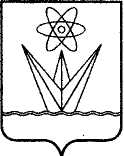 АДМИНИСТРАЦИЯЗАКРЫТОГО АДМИНИСТРАТИВНО – ТЕРРИТОРИАЛЬНОГО ОБРАЗОВАНИЯ  ГОРОДА ЗЕЛЕНОГОРСКА КРАСНОЯРСКОГО КРАЯП О С Т А Н О В Л Е Н И Е16.12.2019                                    г. Зеленогорск                        № 221-пО внесении изменений в постановлениеАдминистрации ЗАТО г. Зеленогорска от 12.11.2015  № 295-п «Об утверждениимуниципальной программы «Развитиеобразования в городе Зеленогорске» В соответствии со статьей 179 Бюджетного кодекса Российской Федерации, Порядком формирования и реализации муниципальных программ, утвержденным постановлением Администрации ЗАТО г. Зеленогорска от  06.11.2015 № 275-п, руководствуясь Уставом города Зеленогорска,ПОСТАНОВЛЯЮ:Внести в постановление Администрации ЗАТО г. Зеленогорска от 12.11.2015    № 295-п «Об утверждении муниципальной программы «Развитие образования в городе Зеленогорске» изменения, изложив приложение в редакции согласно приложению                     к настоящему постановлению.Настоящее постановление вступает в силу в день, следующий за днем его опубликования в газете «Панорама», и распространяется на правоотношения, возникшие     с 01.01.2020.Глава ЗАТО г. Зеленогорска			                    		        М.В. СперанскийПриложение к постановлению Администрации ЗАТО г. Зеленогорска от 16.12.2019 № 221-пПриложение к постановлению Администрации ЗАТО г. Зеленогорска от 12.11.2015 № 295-пПАСПОРТмуниципальной программы Характеристика текущего состояния соответствующей сферы социально-экономического развития города Зеленогорска, цели, задачи и сроки реализации муниципальной программыОсновными ориентирами развития городской системы образования являются социальный ориентир, направленный на максимальное удовлетворение различных образовательных запросов населения города, и технологический, связанный                        с модернизацией экономики, развитием отраслей нового информационно-технологического уклада. Ведомственным ориентиром является достижение новых образовательных результатов в соответствии с федеральными государственными образовательными стандартами. Основные векторы развития городской системы образования связываем с реализацией национального  проекта «Образование», который направлен на  обновление его содержания, создание необходимой современной инфраструктуры, подготовку соответствующих профессиональных кадров, их переподготовку и повышение квалификации, а также создание наиболее эффективных механизмов управления системой образования 1.2. Сеть образовательных учреждений, находящихся в ведении Управления образования, с 01.01.2020 года будет представлена:- 17 муниципальными бюджетными дошкольными образовательными учреждениями;- 9 муниципальными бюджетными общеобразовательными учреждениями (далее – школы);- 3 муниципальными бюджетными учреждениями дополнительного образования (далее – УДО).Муниципальное казенное учреждение «Центр обеспечения деятельности образовательных учреждений» (далее – МКУ ЦОДОУ) сопровождает деятельность всех образовательных учреждений.C 01.01.2020 сеть муниципальных бюджетных образовательных учреждений, находящихся в ведении Управления образования Администрации ЗАТО г. Зеленогорска, сократится на три юридических лица. В 2019 году будут реорганизованы муниципальные бюджетные дошкольные образовательные учреждения путем присоединения МБДОУ д/с № 22 к МБДОУ д/с № 21, МБДОУ д/с № 7 к МБДОУ д/с № 9. МБУ ДО ДЮСШ будет находиться в ведении Муниципального казенного учреждения «Комитет по делам физической культуры и спорта».1.2.1. Дошкольное образование реализуется в 17 муниципальных бюджетных дошкольных образовательных учреждениях (далее – МДОУ) и в 3-х группах дошкольного возраста в МБОУ «СОШ № 163». В городе успешно решается задача обеспечения доступности и качества дошкольного образования. Достигнуты целевые ориентиры комплексной программы социально-экономического развития г. Зеленогорска на период до 2021 года. Охват детей в возрасте от 2 месяцев до 8 лет составляет  88,7 %. Доля детей в возрасте от 3 до 8 лет, получающих дошкольную образовательную услугу, составляет 100 %. С целью обеспечения равных возможностей для полноценного развития каждого ребенка в период дошкольного детства в МДОУ созданы необходимые условия для развития и воспитания всех категорий воспитанников независимо от их психофизиологических и других особенностей. Образовательная деятельность МДОУ осуществляется в соответствии                                       с требованиями федерального государственного образовательного стандарта дошкольного образования (далее – ФГОС дошкольного образования). Продолжена работа по формированию профессиональных компетенций у воспитателей, которые позволяют создать социальную ситуацию для развития инициативности и самостоятельности дошкольников как нового образовательного результата в контексте ФГОС дошкольного образования. Во всех МДОУвведена в действие внутренняя система оценки качества, разработана муниципальная система оценки качества дошкольного образования на основе мониторинга результативности и качества образовательного процесса и условий реализации основной образовательной программы. МБДОУ д/с № 13, 14, 24 включены в апробацию концепции мониторинга качества дошкольного образования в Российской Федерации. Продолжается работа по реализации краевого пилотного проекта по разработке образовательных модулей, ориентированных на развитие познавательно-исследовательской деятельности детей дошкольного возраста (МБДОУ д/с № 7, 14, 18). В рамках государственной программы Российской Федерации «Развитие образования» привлечены средства федерального бюджета на реализацию проектов по созданию служб психолого-педагогической и консультативной помощи родителям (законным представителям) с детьми в возрасте от 0 до 3 лет (МБДОУ д/с № 16, 23). По результатам конкурсного отбора МБДОУ д/с № 16 вошел в число образовательных организаций Красноярского края, на базе которых будет реализовываться федеральный проект по внедрению комплексной программы, направленной на развитие личностного потенциала детей.1.2.2. В системе общего образования созданы условия для обучения детей                           с разными образовательными потребностями, интересами и возможностями: функционирует 9 школ (гимназия, лицей, 7 школ). Все дети города, подлежащие обучению в соответствии с возрастными и медицинскими показателями, получают услуги по программам начального общего, основного общего и среднего общего образования. Приведение содержания основных образовательных программ общего образования в соответствии с федеральными государственными образовательными стандартами                      должно быть закончено к 2022 году. Работа школ осуществляется в одну смену. Все школы имеют оборудованные предметные кабинеты, школьные столовые, библиотеки, условия для занятий физической культурой. Школы в целом соответствуют требованиям санитарного, пожарного                          и антитеррористического законодательства, но для выполнения новых предписаний надзорных органов требуется дополнительное финансовое обеспечение. Доля школ, соответствующих современным требованиям по состоянию на 01.01.2019, составила 96,5% (методика оценки эффективности деятельности органов местного самоуправления). Для повышения показателя требуется развитие дистанционных технологий, проведение капитальных ремонтов зданий учреждений. С 2016 по 2018 годы достигнута положительная динамика по таким целевым ориентирам комплексной программы социально-экономического развития г. Зеленогорска на период до 2020 года, как «среднегодовая численность обучающихся школ, приходящихся на одного работника», с 8,1 до 8,2 человек и «среднегодовая численность обучающихся школ, приходящихся на 1 учителя», с 16,2 до 17,4 человек. Оценка образовательных достижений обучающихся осуществляется по результатам краевых диагностических работ и всероссийских проверочных работ на уровне начального общего образования; обязательной государственной итоговой аттестации на уровнях основного общего и среднего общего образования; мониторинговых исследований. После получения основного общего образования в 2018 году 72,4% обучающихся (в 2017 году – 71,9%) продолжили обучение на уровне среднего общего образования. Увеличение численности обучающихся на уровне среднего общего образования (с 787 человек в 2016 году до 821 человек в 2018 году) связано с повышением качества образования на уровне среднего общего образования и ориентированностью обучающихся на продолжение образования на уровне высшего профессионального образования. В МБОУ «Лицей №174» в рамках краевого конкурсного отбора функционируют два специализированных физико-математических класса на уровне среднего общего образования. Доля обучающихся 10 - 11 классов, обучающихся по программам профильного или углубленного уровня, в 2018 году составила 88,4% (в 2017 году – 84,2%). По индивидуальным учебным планам обучалось 726 человек.В 2019 году аттестаты о среднем общем образовании получили 99,3% из числа выпускников (в 2018 году – 99,5%, в 2017 и в 2016 годах – 99,7%). В течение трех лет имеются обучающиеся, которые не преодолевают минимальный порог по математике.Одной из важных задач образования является обеспечение его доступности для детей с ограниченными возможностями здоровья. Для детей с ограниченными возможностями здоровья, в том числе детей-инвалидов, организуется обучение в отдельных специальных коррекционных классах, индивидуальное обучение на дому и инклюзивное образование в общеобразовательных классах.Количество детей, обучающихся по адаптированным образовательным программам, увеличилось с 2016 по 2018 год на 38,1%. Кроме этого, 65 детей-инвалидов сопровождаются по адаптированным образовательным программам с учетом их индивидуальных программ реабилитации. 1.2.3. В 3 УДО и 9 школах, находящихся в ведении Управления образования, создано 6314 мест, что позволяет охватить 46% детей в возрасте от 5 до 18 лет, от общей численности детей данного возраста. В УДО реализуются дополнительные образовательные программы по шести направленностям, которые обеспечивают развитие стартовых возможностей обучающихся, выявление и сопровождение одаренных детей. Для этого изменяется содержание программ дополнительного образования, развиваются сетевые формы реализации дополнительных образовательных программ, создаются условия для профессионального развития педагогических кадров, совершенствования инфраструктуры и укрепления материально-технической базы УДО.1.2.4. Ежегодно реализуются в полном объёме мероприятия, связанные                                    с организацией летнего отдыха, оздоровления и занятости детей. В различные формы летних образовательных программ: лагеря с дневным пребыванием детей, лагеря труда, отдыха и оздоровления, профильные лагеря, загородные оздоровительные лагеря ежегодно вовлекаются более 60% обучающихся в возрасте от 7 до 18 лет. Продолжается модернизация структурного подразделения оздоровительно-образовательной базы отдыха «Зеленогорская» МБУ ДО «ЦЭКиТ», что позволяет ежегодно обеспечивать путёвками 280 детей. Проводится ряд мероприятий по созданию условий в МБУ ДО «ЦЭКиТ» для реализации современных образовательно-оздоровительных программ для детей различных категорий, в том числе детей, находящих в трудной жизненной ситуации, детей-сирот, детей, оставшихся без попечения родителей, одаренных детей.1.2.5. Управление в сфере образования на территории города Зеленогорска осуществляется Управлением образования, которое является главным распорядителем средств местного бюджета в отношении находящихся в его ведении муниципальных бюджетных и казенных учреждений г. Зеленогорска. Управление образования и МКУ ЦОДОУ организуют работу по развитию кадрового потенциала, материальному стимулированию педагогов в рамках проведения ежегодных профессиональных конкурсов.Обеспечение защиты прав и законных интересов несовершеннолетних граждан, нуждающихся в установлении над ними опеки и попечительства, и несовершеннолетних граждан, находящихся под опекой или попечительством, осуществляется отделом опеки                               и попечительства Администрации ЗАТО г. Зеленогорска. Межведомственное взаимодействие, направленное на профилактику социального сиротства, своевременное изъятие детей из социально опасной среды, развитие семейных форм устройства детей позволило передать на воспитание в семьи опекунов (попечителей), приемных родителей, усыновителей более 90% детей-сирот и детей, оставшихся без попечения родителей.Для достижения целей и задач в сфере образования необходимо продолжить выполнение комплекса мероприятий, которые включают в себя мероприятия по совершенствованию образовательного процесса, обеспечению комфортных и безопасных условий в муниципальных бюджетных образовательных учреждениях, внедрению инновационных практик обучения и воспитания. 1.3. Целью муниципальной программы является обеспечение доступности качественного дошкольного, общего и дополнительного образования, соответствующего современным потребностям граждан и перспективным задачам социально-экономического развития города Зеленогорска, поддержки детей-сирот и детей, оставшихся без попечения родителей, лиц из числа детей-сирот и детей, оставшихся без попечения родителей, летнего отдыха, оздоровления и занятости детей. 1.4. Для достижения поставленной цели необходима реализация следующих задач:1.4.1. Сохранение и улучшение условий для получения общедоступного и бесплатного дошкольного образования, осуществления присмотра и ухода за детьми. 1.4.2. Сохранение в системе общего образования равных возможностей для современного качественного начального общего, основного общего и среднего общего образования.1.4.3. Создание в системе дополнительного образования равных возможностей для современного, качественного образования, позитивной социализации детей. 1.4.4. Обеспечение безопасного, качественного летнего отдыха, оздоровления и занятости детей.1.4.5. Совершенствование условий для эффективного управления в сфере образования.Поставленные цели и задачи муниципальной программы соответствуют приоритетным направлениям Стратегии социально-экономического развития города Зеленогорска на период до 2030 года.1.5. Реализация муниципальной программы позволит достичь следующих результатов: 1.5.1. Повышение доступности и качества общего образования, в том числе переход на федеральные государственные образовательные стандарты, внедрение системы оценки качества общего образования, развитие материально-технической базы муниципальных бюджетных образовательных учреждений г. Зеленогорска.1.5.2. Формирование новой технологической среды в системе образования, автоматизация отдельных видов деятельности муниципальных бюджетных образовательных учреждений г. Зеленогорска.1.5.3. Социализацию детей с ограниченными возможностями здоровья через развитие инклюзивного образования.1.5.4. Модернизацию дополнительного образования для обеспечения качества услуг, разностороннего развития и самореализации обучающихся, распространение сетевых форм организации дополнительного образования. 1.5.5. Развитие различных форм организации отдыха и оздоровления детей. 1.5.6. Поддержку педагогических работников, имеющих высокие достижения в работе с одаренными детьми, внедряющих инновационные образовательные практики.1.5.7. Увеличение доли молодых педагогов, разработку и реализацию комплекса мер, направленных на привлечение и закрепление молодых педагогов. 1.5.8. Увеличение доли детей-сирот и детей, оставшихся без попечения родителей, от общего количества детей, состоящих на учете в отделе опеки и попечительства Администрации ЗАТО г. Зеленогорска.1.6. Срок реализации муниципальной программы устанавливается с 01.01.2020 по 31.12.2022.2. Перечень целевых показателей и показателей результативности муниципальной программыПеречень целевых показателей и показателей результативности приведен в приложении № 1 к муниципальной программе.3. Ресурсное обеспечение муниципальной программыИнформация о распределении планируемых объемов финансирования по подпрограммам, отдельным мероприятиям муниципальной программы приведена в приложении № 2 к муниципальной программе.Информация о распределении планируемых объемов финансирования муниципальной программы по источникам финансирования приведена в приложении № 3 к муниципальной программе. Прогноз сводных показателей муниципальных заданий приведен в приложении № 4 к муниципальной программе.Механизм реализации мероприятий муниципальной программыОтдельные мероприятия муниципальной программы отсутствуют.	5. Подпрограммы муниципальной программы Подпрограммы муниципальной программы с указанием сроков реализации приведены в приложениях № 5 – 9 к муниципальной программе.Приложение № 1к муниципальной программе«Развитие образования в городе Зеленогорске»Перечень целевых показателей и показателей результативностимуниципальной программы «Развитие образования в городе Зеленогорске»Приложение № 2 к муниципальной программе«Развитие образования в городе Зеленогорске»Информация о распределении планируемых объемов финансирования по подпрограммам, отдельным мероприятиям
 муниципальной программы «Развитие образования в городе Зеленогорске»Приложение № 3 
к  муниципальной программе «Развитие образования в городе Зеленогорске»Информация о распределении планируемых объемов финансирования                                                                                                                                                                                                                                муниципальной программы «Развитие образования в городе Зеленогорске» по источникам финансирования                                                                               Приложение № 4к муниципальной программе«Развитие образования в городе Зеленогорске»Прогноз сводных показателей муниципальных заданиймуниципальной программы «Развитие образования в городе Зеленогорске» 			                    Приложение № 5к  муниципальной программе«Развитие образованияв городе Зеленогорске»Паспорт подпрограммы 1 муниципальной программы Постановка общегородской проблемыи обоснование необходимости разработки подпрограммы1.1. В современных социально-экономических условиях особое внимание уделяется обеспечению прав граждан на получение общедоступного и бесплатного дошкольного образования. Дошкольное образование реализуется в 17 муниципальных бюджетных дошкольных образовательных учреждениях и 3 дошкольных группах в МБОУ «СОШ № 163».В 2019 году в МДОУ функционировала 201 группа дошкольного образования (2018 год – 200 групп), из них:общеразвивающей направленности - 126 групп, в том числе 58 групп для детей раннего возраста;комбинированной направленности - 49 групп;оздоровительной направленности - 2 группы;компенсирующей направленности - 24 группы.Увеличение количества групп произошло за счет открытия второй группы оздоровительной направленности.1.2. С целью обеспечения равных возможностей для полноценного развития каждого ребенка в период дошкольного детства в МДОУ созданы необходимые условия для развития и воспитания всех категорий обучающихся независимо от их психофизиологических и других особенностей. Ведется целенаправленная работа по улучшению условий получения дошкольного образования лицами с ограниченными возможностями здоровья (далее – дети с ОВЗ). Квалифицированная коррекция недостатков в физическом и/или психическом развитии детей с ОВЗ (коррекция речи, зрения, опорно-двигательного аппарата, задержки психического развития) осуществляется в 14 МДОУ, кроме того в МБДОУ д/с № 17 созданы условия для организации оздоровительных и профилактических мероприятий и процедур для детей                     с туберкулезной интоксикацией. На базе МБДОУ д/с № 6, 16, 18, 23, 32 созданы консультационные пункты, оказывающие методическую, психолого-педагогическую, диагностическую помощь родителям (законным представителям), обеспечивающим получение детьми дошкольного образования в форме семейного образования. В рамках государственной программы Российской Федерации «Развитие образования» МБДОУ д/с № 16, 23 привлечены средства федерального бюджета на реализацию проектов по созданию служб психолого-педагогической и консультативной помощи родителям (законным представителям) с детьми в возрасте от 0 до 3 лет. Дошкольникам, состояние здоровья которых не позволяет посещать МДОУ, организовано обучение на дому при специализированном МБДОУ д/с № 23.1.3. Одним из приоритетных направлений деятельности Управления образования                          в сфере дошкольного образования является реализация права каждого ребенка на качественное и доступное образование, обеспечивающее равные возможности для полноценного физического и психического развития.Несмотря на нестабильную демографическую ситуацию (снижение рождаемости), в 2019 году был сохранен высокий уровень охвата детей услугами дошкольного образования. По состоянию на 01.01.2019 услугами дошкольного образования было охвачено 3 475 детей.1.4. Качество условий реализации образовательной программы МДОУ во многом зависит от кадрового обеспечения. По состоянию на 01.01.2019 в МДОУ было 509 педагогических работника, из них с высшим педагогическим образованием – 67,2%, со средним педагогическим образованием – 32,8%. В системе ведется работа по обновлению и внедрению современных образовательных практик, созданию условий для профессионального становления и развития педагогов. 100% педагогических работников прошли курсы повышения квалификации для работы в соответствии с ФГОС дошкольного образования, более четверти педагогов детских садов повысили свою квалификацию для работы с детьми с ОВЗ. Численность воспитанников в расчете на 1 педагогического работника в 2019 году составила – 7 человек. 1.5. МДОУ активно участвуют в различных инновационных проектах, методических мероприятиях и профессиональных конкурсах различного образовательного формата.На базе МБДОУ д/с № 9, 14, 18 продолжается работа по реализации краевого пилотного проекта по разработке образовательных модулей, ориентированных на развитие познавательно-исследовательской деятельности детей дошкольного возраста. За счет привлечения благотворительных средств АО «ПО ЭХЗ» созданы дополнительные образовательные пространства: «Конструкторское бюро» (МБДОУ д/с № 7), экспериментальная лаборатория «Эврика» (МБДОУ д/с № 14), лаборатория по LEGO-конструированию и техническому экспериментированию (МБДОУ д/с № 18). Созданные пространства стали кластерами для развития технической и естественнонаучной направленностей в других детских садах города, как результат –  в 95% МДОУ г. Зеленогорска созданы исходные условия для реализации образовательных проектов по познавательно-исследовательской деятельности дошкольников. В 2019 году на базе МДОУ работало пять городских базовых площадок (МБДОУ д/с № 7, 10, 18, 21, 32), шесть региональных инновационных площадок (МБДОУ д/с № 6, 7, 14, 16, 18, 24) и одна федеральная инновационная площадка (МБДОУ д/с № 32). МБДОУ д/с № 18 входит в сеть детских садов, реализующих модель создания образовательных условий для становления инициативности и самостоятельности дошкольников, а МБДОУ д/с № 32 является инновационным учреждением сети образовательных организаций «Школы Росатома». Уже второй год на базе МБДОУ д/с № 18 проводятся курсы повышения квалификации в рамках стажировочной площадки краевого института повышения квалификации и переподготовки работников образования. Всего за два года стажировку в МБДОУ д/с № 18 прошли 179 педагогов (2018 год - 87 чел., 2019 год - 92 чел.).В МДОУ города успешно реализуются комплексные и парциальные программы дошкольного образования, охватывающие все линии развития обучающихся. В рамках работы краевых сетевых сообществ на базе МБДОУ д/с № 13, 14, 23, 24, 26, 27 апробируется образовательная программа «Вдохновение», на базе МБДОУ д/с № 7, 18 – образовательная программа «ПРОдетей». МБДОУ д/с № 9, 10, 13, 17, 21, 26, 27, 28, 30 включились в апробацию программ, направленных на формирование предпосылок экономической и финансовой грамотности дошкольников. По результатам конкурсного отбора МБДОУ д/с № 16 вошел в число образовательных организаций Красноярского края, на базе которых будет реализовываться федеральный проект по внедрению комплексной программы, направленной на развитие личностного потенциала детей. Внедрение в работу МДОУ современных практик связано с необходимостью формирования управленческой компетентности, основанной на реализации принципа управления данными. Для этого во всех детских садах г. Зеленогорска введена в действие внутренняя система оценки качества, разработана муниципальная система оценки качества дошкольного образования на основе мониторинга результативности и качества образовательного процесса и условий реализации основной образовательной программы. Муниципалитет, в лице МБДОУ д/с № 13, 14, 24, включен в апробацию концепции мониторинга качества дошкольного образования Российской Федерации.1.6. МДОУ ежегодно проводят мероприятия в целях обеспечения бесперебойного функционирования зданий, исполнения требований противопожарного, санитарно-эпидемиологического и антитеррористического законодательства, охраны труда. Основным результатом стала 100% приемка МДОУ муниципальной комиссией к новому учебному году, отсутствие неисполненных в срок предписаний надзорных органов.2. Цель, задачи, этапы, сроки выполненияи показатели результативности подпрограммы2.1. Целью подпрограммы является сохранение и улучшение условий для получения общедоступного и бесплатного дошкольного образования, осуществления присмотра и ухода за детьми.2.2. Для достижения указанной цели необходимо решить следующие задачи:2.2.1. Обеспечение доступности дошкольного образования.2.2.2. Осуществление присмотра и ухода за детьми, получающими услугу по их содержанию в МДОУ. 2.2.3. Оказание дополнительных мер поддержки для семей, имеющих детей дошкольного возраста.2.3. Срок реализации мероприятий подпрограммы устанавливается с 01.01.2020  по 31.12.2022.2.4.	 Перечень мероприятий с указанием объемов средств на их реализацию и ожидаемых результатов приведен в приложении № 1 к муниципальной программе.3. Механизм реализации подпрограммы3.1. Реализация подпрограммы осуществляется Управлением образования с участием находящихся в его ведении МДОУ в соответствии с задачами и мероприятиями, приведенными в приложении к подпрограмме.3.2. Мероприятия подпрограммы по каждой задаче, финансирование которой предусмотрено в соответствующем финансовом году, осуществляются в комплексе путем предоставления субсидий на выполнение муниципальной услуги (работы) и предоставления субсидий на иные цели, не связанные с выполнением муниципального задания, финансируемых за счет средств краевого и местного бюджетов.3.3. Мероприятия подпрограммы, указанные в строках 1.1.1, 1.1.2, 1.2.1, 1.2.2, 1.3.2 таблицы в приложении  к подпрограмме, осуществляются Управлением образования и МДОУ.Мероприятия подпрограммы, указанные в строках 1.2.1, 1.3.1 таблицы в приложении к подпрограмме, осуществляются Управлением образования и МКУ ЦОДОУ. 4. Управление и контроль реализации подпрограммы4.1.	Управление реализацией подпрограммы осуществляет Управление образования.Текущий контроль за ходом реализации подпрограммы осуществляется Управлением образования посредством ежеквартального мониторинга реализации муниципальной программы в сроки и по форме, установленные Порядком формирования и реализации муниципальных программ, утвержденным постановлением Администрации ЗАТО                           г. Зеленогорска.4.2. МДОУ и МКУ ЦОДОУ направляют в Управление образования ежеквартально и по итогам очередного финансового года информацию об исполнении подпрограммы. Отчеты по итогам года должны содержать информацию о достигнутых конечных результатах и значениях целевых показателей, указанных в паспорте подпрограммы. 4.3. Управление образования, МДОУ и МКУ ЦОДОУ обеспечивают эффективность реализации подпрограммы, достижение конечных результатов, целевое и эффективное использование финансовых средств, выделяемых на выполнение мероприятий подпрограммы.4.4. По итогам года Управление образования составляет ежегодный отчет об исполнении подпрограммы с информацией об оценке эффективности ее реализации и направляет данный отчет заместителю Главы ЗАТО г. Зеленогорска по вопросам социальной сферы. 4.5. Контроль за целевым использованием финансовых средств осуществляют органы государственного и муниципального финансового контроля.5. Оценка социально-экономической эффективности подпрограммы5.1.	Оценка социально-экономической эффективности реализации подпрограммы проводится Управлением образования.5.2.	Обязательным условием эффективности подпрограммы является успешное выполнение показателей результативности подпрограммы, приведенных в приложении № 1 к муниципальной программе, а также мероприятий подпрограммы, приведенных в приложении  к подпрограмме.6. Система мероприятий подпрограммыПеречень мероприятий подпрограммы с указанием объемов средств на их реализацию и ожидаемых результатов приведен в приложении  к подпрограмме.Приложение к подпрограмме  1 «Развитие дошкольного образования» Перечень мероприятий подпрограммы  «Развитие дошкольного образования»с указанием объемов средств на их реализацию и ожидаемых результатовПриложение № 6к муниципальной программе«Развитие образования в городе Зеленогорске»Паспорт подпрограммы 2 муниципальной программы 1. Постановка общегородской проблемы и обоснование необходимости разработки подпрограммы1.1. Система общего образования города Зеленогорска представлена 9 школами (гимназия, лицей, 7 школ). Развитие сети муниципальных бюджетных общеобразовательных учреждений связано не только с изменениями в количественном составе обучающихся,                                       в увеличении направленностей реализуемых программ, но и с дальнейшей открытостью школ.Численность обучающихся в школах на протяжении пяти лет более 6100 обучающихся. На начало 2019 - 2020 учебного года численность обучающихся в 9 школах составила 6196  человек (на 01.09.2018 – 6215, на 01.09.2017 – 6265).В рамках подпрограммы должны быть решены задачи, направленные на достижение высокого качества подготовки обучающихся на всех уровнях общего образования, а также на реализацию программ для их успешной социализации.1.2. На начало 2019 - 2020 учебного года 94,5% обучающихся обучаются в школах                     в соответствии с федеральными государственными образовательными стандартами, из них 100% – на уровнях начального общего и основного общего образования во всех школах, а также в пилотном режиме на уровне среднего общего образования в 10-11-х классах в школах № 161, 164, 169, 174. С 01.01.2019 началась работа по обновлению содержания предметной области «Технология» при поддержке регионального проекта «Современная школа» национального проекта «Образование».С целью создания необходимых условий для реализации основных образовательных программ в соответствии с требованиями федеральных государственных образовательных стандартов начального общего и основного общего образования осуществляется оснащение школ города учебным, в том числе мультимедийным оборудованием, организуется повышение квалификации педагогов и руководителей школ города. В рамках реализации регионального проекта «Цифровая образовательная среда» национального проекта «Образование» все школы будут обеспечены высокоскоростным интернетом, внедрена целевая модель цифровой образовательной среды. С 2016 года в конкурсе школ, внедряющих сетевые стандарты «Школы Росатома» в условиях введения ФГОС основного общего и среднего общего образования, победителем стала МБОУ «СОШ №161», которая в течение 2016 -2018 годов за счет средств Госкорпорации «Росатом» и местного бюджета на условиях софинансирования обновляла инфраструктуру и содержание образования.В рамках краевого проекта по выявлению и поддержке детей, проявивших способности в предметных областях, с 2015 года на уровне среднего общего образования на базе МБОУ «Лицей №174» открыты два специализированных физико-математических класса (10 и 11) общей численностью 50 обучающихся. Для преподавания профилирующих дисциплин, специальных курсов, проведения семинаров, лабораторных работ, научно-исследовательской деятельности обучающихся привлекаются преподаватели Федерального государственного автономного образовательного учреждения высшего профессионального образования «Сибирский федеральный университет». Набор в указанный специализированный класс осуществляется из числа обучающихся школ города, наиболее успешно освоивших общеобразовательные программы основного общего образования по профилирующим дисциплинам. В 2017 - 2020 годах планируется участие школ в конкурсных мероприятиях по открытию специализированных классов по инженерно-технологическому и естественнонаучному направлениям. С 2016 года в школах города при поддержке АО «ТВЭЛ», АО «ПО ЭХЗ» реализуется проект «Школьный технопарк». В каждой школе организованы лаборатории технической направленности. К 2020 году планируется увеличить численность детей, занимающихся в объединениях технической направленности на базе школ и УДО, с 8% до 15%.Наряду с положительными изменениями в системе образования существует ряд проблем, которые требуют решения в предстоящие годы. Сохраняется проблема нарастающей численности учителей пенсионного возраста, доля педагогов пенсионного возраста выросла с 25% в 2015 году до 28% в 2018 году. В школах имеются долгосрочные педагогические вакансии учителей английского языка, математики. Для обновления кадров ежегодно заключаются договоры на целевое обучение с ФГБОУ ВО «Красноярский государственный педагогический университет им. В.П. Астафьева». В результате доля молодых учителей до 35 лет, работающих в школах, увеличилась к 01.10.2018 до 9,0% (в 2017 году – 5%, в 2016 – 4,1%). Результатом регионального проекта «Учитель будущего» национального проекта «Образование»  к 2024 году не менее 70% учителей в возрасте 35 лет будут вовлечены в различные формы поддержки и сопровождения. Несмотря на достигнутые результаты, актуальным остаётся формирование профессиональных компетенций педагогов, позволяющих достигать новые образовательные результаты в контексте федеральных государственных образовательных стандартов. В соответствии с технологическими изменениями необходимо обновить содержание образования, усилить изучение естественных наук, прикладной математики, технологии конструирования и проектирования, робототехники.1.3. В последние три года в школах растет число детей с ограниченными возможностями здоровья. По состоянию на 01.10.2019 в процесс общего образования включены 403 обучающихся с ограниченными возможностями здоровья (в 2018 году – 344 человек, в 2017 году – 277 человек, в 2016 году – 184), еще 24 обучающихся получают образование в отдельных специальных (коррекционных) классах. С 01.09.2016 введены в действие федеральные государственные образовательные стандарты начального общего образования для обучающихся с ограниченными возможностями здоровья и санитарно-эпидемиологические требования к условиям и организации обучения и воспитания в организациях, осуществляющих образовательную деятельность по адаптированным основным общеобразовательным программам (далее – САНПИН 2.4.2.3286-15). В связи с этим в школах организуется работа по следующим направлениям: создание безбарьерной среды; приведение условий в соответствие с САНПИН 2.4.2.3286-15; организация психолого-медико-педагогического сопровождения детей с ограниченными возможностями здоровья в условиях инклюзивного образования.1.4. В рамках реализации муниципальной программы «Развитие образования в городе Зеленогорске», наряду с другими ключевыми задачами перед муниципальной системой образования стоит задача сохранения в образовательных учреждениях современных, безопасных условий, соответствующих требованиям законодательства, правилам и нормативам. Для поддержания в исправном состоянии зданий, сооружений, оборудования и инженерных коммуникаций проводятся текущие и капитальные ремонты. 1.5. Во всех школах созданы условия для организации присмотра и ухода за детьми в группах продленного дня, в 6 школах созданы условия для организации дневного сна. Услуга «по присмотру и уходу» за детьми в группах продленного дня остается востребованной со стороны родителей (законных представителей) несовершеннолетних обучающихся в 1 – 4 классах, при этом 100% охвата требуют дети с ограниченными возможностями здоровья в связи с организацией для них во второй половине учебного дня коррекционной работы и индивидуальной помощи.1.6. Охрана здоровья обучающихся включает в себя, в том числе организацию питания обучающихся. Для обеспечения необходимых условий школьные столовые оборудуются современным оборудованием. В 2017 году решена задача по переводу расчета за питание в школьных столовых на автоматизированный безналичный расчет во всех девяти школах. Охват горячим питанием обучающихся в школах составляет 78% в общей численности обучающихся, причем около 20% это дети отдельных категорий из малообеспеченных семей, или семей, находящихся в социально-опасном положении. Двухразовым горячим питанием обеспечены 100% детей с ограниченными возможностями здоровья, в том числе дети-инвалиды. Питание в школах организовано в соответствии с разработанным двухнедельным сбалансированным меню, соответствует возрастным физиологическим потребностям в пищевых веществах и энергии. 2. Цель, задачи, этапы, сроки выполнения и показатели результативности подпрограммы2.1. Целью подпрограммы является сохранение в системе общего образования равных возможностей для современного, качественного начального общего, основного общего и среднего общего образования.2.2. Для достижения указанной цели необходимо решить следующие задачи:2.2.1. Обеспечение условий и качества обучения, соответствующих федеральным государственным образовательным стандартам начального общего, основного общего и среднего общего образования. 2.2.2. Оказание дополнительных мер поддержки для семей, имеющих детей школьного возраста.2.3. Срок реализации мероприятий подпрограммы устанавливается  с 01.01.2020  по 31.12.2022.2.4. Прогнозируемые значения показателей результативности подпрограммы приведены в приложении № 1 к муниципальной программе.Механизм реализации подпрограммы3.1. Реализация подпрограммы осуществляется Управлением образования при участии находящихся в его ведении школ. 3.2. Мероприятия подпрограммы по каждой задаче, финансирование которой предусмотрено в соответствующем финансовом году, осуществляются в комплексе путем предоставления субсидий на выполнение муниципальных услуг (работ) и предоставления субсидий на иные цели, не связанные с выполнением муниципального задания, за счет средств краевого и местного бюджетов.3.3. Мероприятия подпрограммы, указанные в строках 1.1.1 – 1.2.2 таблицы в приложении к подпрограмме, осуществляются Управлением образования и школами.4. Управление и контроль реализации подпрограммы4.1. Управление реализацией подпрограммы осуществляет Управление образования.Текущий контроль за ходом реализации подпрограммы осуществляется Управлением образования посредством ежеквартального мониторинга реализации муниципальной программы в сроки и по форме, установленные Порядком формирования и реализации муниципальных программ, утвержденным постановлением Администрации ЗАТО                   г. Зеленогорска.4.2. Школы направляют в Управление образования ежеквартально и по итогам очередного финансового года информацию об исполнении подпрограммы. Отчеты по итогам года должны содержать информацию о достигнутых конечных результатах и значениях показателей результативности, указанных в паспорте подпрограммы. 4.3. Управление образования, школы обеспечивают эффективность реализации подпрограммы, достижение конечных результатов, целевое и эффективное использование финансовых средств, выделяемых на выполнение мероприятий подпрограммы.4.4. По итогам года Управление образования составляет ежегодный отчёт об исполнении подпрограммы с информацией об оценке эффективности её реализации и направляет данный отчёт заместителю главы Администрации ЗАТО г. Зеленогорска по вопросам социальной сферы. 4.5. Контроль за целевым использованием финансовых средств осуществляют органы государственного и муниципального финансового контроля.Оценка социально-экономической эффективности подпрограммы5.1. Оценка социально-экономической эффективности реализации подпрограммы проводится Управлением образования.5.2. Обязательным условием эффективности подпрограммы является успешное выполнение показателей результативности подпрограммы, приведенных в приложении № 1 к муниципальной программе, а также мероприятий подпрограммы, приведенных в приложении к подпрограмме.Система мероприятий подпрограммыПеречень мероприятий подпрограммы с указанием объемов средств на их реализацию и ожидаемых результатов приведен в приложении к подпрограмме.Приложение 
к подпрограмме 2 «Развитие начального общего, основного общего и среднего общего образования» Перечень мероприятий подпрограммы «Развитие начального общего, основного общего и среднего общего образования»с указанием объемов средств на их реализацию и ожидаемых результатовПриложение № 7 к муниципальной программе«Развитие образования в городеЗеленогорске»Паспорт подпрограммы 3 муниципальной программы Постановка общегородской проблемы и обоснование необходимости разработки подпрограммы1.1.  Услуги по дополнительному образованию предоставляют 9 школ и 3 УДО, находящиеся в ведении Управления образования. В 2019 году реализовано 176 дополнительных общеразвивающих программ, 6 дополнительных предпрофессиональных программ  в области физической культуры и спорта, с охватом 45,3 % от общего числа детей в возрасте от 5 до 18 лет.В УДО наиболее востребованными были программы социально-педагогической направленности, доля обучающихся по программам составила 36% от общего числа детей, обучающихся в учреждениях. Доля детей, занимающихся по программам естественнонаучной направленности – 8,8%; технической направленности – 9%. Доля детей, занимающихся по программам физкультурно-спортивной направленности – 28,8%; художественной направленности – 12,3%; туристско-краеведческой направленности – 5%.  В 2019 году МБУ ДО «ЦЭКиТ», МБУ ДО «ЦО «Перспектива» и МБУ ДОЦ «Витязь» совместно со школами реализовали 10 дополнительных общеразвивающих программ в сетевой форме, по которым обучался 451 человек. МБУ ДОЦ «Витязь» принял участие в краевом конкурсе дополнительных общеобразовательных программ, реализуемых в сетевой форме, МБУ ДО «ЦО «Перспектива» стал победителем в предоставлении гранта в форме субсидии по результатам конкурса.В  УДО реализованы и другие программы, построенные по особым формам организации образовательного процесса. Это следующие дополнительные общеобразовательные программы:- с применением дистанционных образовательных технологий (8 программ, 158 обучающихся или 4,3% от общего числа обучающихся в УДО);- построенные по модульному принципу обучения (14 программ, 634 обучающихся или 17,3 %);- реализуемые в очно-заочной форме  (1 программа, 12 обучающихся или 0,3%);- реализуемые по индивидуальной форме обучения (10 программ, 107 обучающихся или 3%). В МБУ ДО «ЦО «Перспектива» и МБУ ДО «ЦЭКиТ» осуществлялись две программы для детей с ОВЗ с охватом 43 человека.   В МБУ ДО «ЦО «Перспектива» продолжается реализация инновационных проектов по развитию молодёжного инжиниринга «Агентство прогрессивных решений» и социального проектирования школьников.  В рамках программы «Агентство прогрессивных решений» школьниками МБОУ «СОШ №161», МБОУ «СОШ №172», МБОУ «Лицей №174» разработаны 4 проекта в области программирования и робототехники. Проект по социальному проектированию школьников осуществляется через дополнительные общеобразовательные программы тремя учреждениями дополнительного образования: МБУ ДОЦ «Витязь» (программа  «Патриот»), МБУ ДО «ЦО «Перспектива» (программа «Школа социального успеха») и МБУ ДО «ЦЭКиТ» (программа «Третья планета»). Все программы реализуются в сетевой форме с 9 общеобразовательными учреждениями. По итогам программы в городском Форуме  «Мой вклад в Гринград» приняли участие около 200 обучающихся, представлено 28 социальных проектов, разработанных школьниками, подписано более 80 соглашений о взаимодействии в реализации детских проектов.В рамках образовательных программ технической и естественнонаучной направленности обучающиеся готовятся и выступают в отборочных и региональных  этапах соревнований ранней профориентации «ЮниорПрофи» и «Юниоры AtomSkills». 7 команд школьников стали участниками соревнований по программе «ЮниорПрофи» для школьников 10-17 лет в рамках комплексного регионального фестиваля «PROFEST-регион» в Красноярске. Победителями в компетенции «Лабораторный химический анализ» стала команда обучающихся МБУ ДО «ЦЭКиТ», в компетенции «Прототипирование» 3 место заняла команда МБУ ДО «ЦО «Перспектива». В Чемпионате корпораций двое обучающихся МБУ ДО «ЦО «Перспектива» в составе команды школьников Красноярского края заняли 1 место в V Национальном финале «ЮниорПрофи» в рамках Всероссийского технологического фестиваля PROFEST-2019 по направлению «Корпорация» в г. Москве.10 команд школьников стали участниками межтерриториального чемпионата «Юные профессионалы Топливной компании Росатома», который прошел в г. Глазове Удмуртской Республики. Команды МБУ ДО «ЦО «Перспектива» заняли 3 место в компетенциях «Прототипирование» и «Мультимедийная журналистика» и 2 место в компетенции «Мобильная робототехника». С сентября 2019 года МБУ ДО «ЦО «Перспектива», МБУ ДОЦ «Витязь» и МБУ ДО «ЦЭКиТ» признаны центрами профессиональных проб наряду с другими учреждениями Красноярского края. 1.5. УДО выполняют задачи по выявлению и сопровождению одаренных обучающихся, открывая на своей базе площадки  для проведения отборочных, муниципальных и зональных этапов конкурсных мероприятий: всероссийской олимпиады школьников, метапредметной олимпиады проекта «Школы Росатома», фестиваля технического творчества «Новое время»,форума «Научно-технический потенциал Сибири»,  творческого фестиваля «Таланты без границ», проектов: «Школьная спортивная лига», «Президентские состязания» и другие.Во всероссийской олимпиаде школьников приняли участие 3669 обучающихся 4-11 классов или 84,6%;  охват обучающихся 1-11 классов в проекте «Школьная спортивная лига» составил 3738 человек или 60%, в проекте «Президентские состязания» –  3244 человек или 52,1%.   1.6. В УДО изменяется образовательная среда, улучшается инфраструктура в соответствии с современными требованиями, создается универсальная безбарьерная среда для детей с ограниченными возможностями здоровья. Одобрен проект по созданию детского технопарка Кванториум в г. Зеленогорске в рамках конкурсного отбора регионального проекта «Успех каждого ребенка» национального проекта «Образование», реализация которого позволит привлечь наибольшее количество школьников в техническое творчество, создать условия для разработки и реализации проектных работ, обеспечить качественное достижение новых образовательных результатов.2. Цель, задачи, этапы, сроки выполнения и показатели результативности подпрограммы2.1. Целью подпрограммы является создание в системе дополнительного образования равных возможностей для современного, качественного образования, позитивной социализации детей.2.2. Для достижения указанной цели необходимо решить следующие задачи:2.2.1. Обеспечение доступности дополнительного образования.2.2.2. Создание условий по выявлению и сопровождению одаренных детей. 2.3. Срок реализации мероприятий подпрограммы устанавливается с 01.01.2020 по 31.12.2022.2.4. 	Прогнозируемые целевые показатели  результативности подпрограммы приведены в приложении № 1 к муниципальной программе.3. Механизм реализации подпрограммы3.1. Реализация подпрограммы осуществляется Управлением образования с участием находящихся в его ведении УДО в соответствии с задачами и мероприятиями, приведенными в приложении к настоящей подпрограмме. 3.2. Мероприятия подпрограммы по каждой задаче, финансирование которой предусмотрено в соответствующем финансовом году, осуществляются в комплексе путем предоставления субсидий на выполнение муниципальных услуг (работ) и предоставления субсидий на иные цели, не связанные с выполнением муниципального задания, за счет средств местного и краевого бюджетов.3.3. Мероприятия подпрограммы, указанные в строках 1.1.1 – 1.2.2 таблицы в приложении к подпрограмме, осуществляются Управлением образования и УДО.Мероприятия подпрограммы, указанные в строках 1.2.1 таблицы в приложении к подпрограмме, осуществляются УДО и МКУ ЦОДОУ.4. Управление и контроль реализации подпрограммы4.1. Управление реализацией подпрограммы осуществляет Управление образования.Текущий контроль за ходом реализации подпрограммы осуществляется Управлением образования посредством ежеквартального мониторинга реализации муниципальной программы в сроки и по форме, установленные Порядком формирования и реализации муниципальных программ, утвержденным постановлением Администрации ЗАТО                                  г. Зеленогорска.4.2. УДО направляют в Управление образования ежеквартально и по итогам очередного финансового года информацию об исполнении подпрограммы. Отчеты по итогам года должны содержать информацию о достигнутых конечных результатах и значениях показателей результативности, указанных в паспорте подпрограммы. 4.3. Управление образования, УДО обеспечивают эффективность реализации подпрограммы, достижение конечных результатов, целевое и эффективное использование финансовых средств, выделяемых на выполнение мероприятий подпрограммы.4.4. По итогам года Управление образования составляет ежегодный отчёт об исполнении подпрограммы с информацией об оценке эффективности её реализации и направляет данный отчёт заместителю Главы ЗАТО г. Зеленогорска по вопросам социальной сферы. 4.5. Контроль за целевым и эффективным расходованием бюджетных средств осуществляют органы государственного и муниципального финансового контроля.5. Оценка социально-экономической эффективности подпрограммы5.1. Оценка социально-экономической эффективности проводится Управлением образования.5.2. Обязательным условием эффективности подпрограммы является успешное выполнение показателей результативности подпрограммы, приведенных в приложении № 1 к муниципальной программе, а также мероприятий подпрограммы, приведенных в приложении к подпрограмме.6. Система мероприятий подпрограммыПеречень мероприятий подпрограммы с указанием объемов средств на их реализацию и ожидаемых результатов приведен в приложении к подпрограмме.Приложение 
к  подпрограмме 3 «Развитие дополнительного образования»Перечень мероприятий  подпрограммы  «Развитие дополнительного образования»с указанием объемов средств на их реализацию и ожидаемых результатовПриложение № 8к муниципальной программе«Развитие образования в городеЗеленогорске»Паспорт подпрограммы 4 муниципальной программы Постановка общегородской проблемыи обоснование необходимости разработки подпрограммы1.1. Организация летнего отдыха детей в каникулярное время – одно из приоритетных направлений социальной политики города. Особое внимание уделяется вовлечению большего количества обучающихся в организованный досуг в летний период. Результатом взаимодействия всех организаций и предприятий города в летний период остается сохранение всех основных форм отдыха и оздоровления детей:- лагеря с дневным пребыванием;- профильные лагеря различной направленности;- предоставление путевок в загородные оздоровительные лагеря Красноярского края;- организованный отдых в оздоровительно-образовательной базе отдыха «Зеленогорская» МБУ ДО «ЦЭКиТ». В различные формы летнего отдыха и оздоровления ежегодно вовлекаются более 60% детей от общего количества детей в возрасте 7-18 лет. Доля детей, охваченных организованными формами отдыха и оздоровления, в 2019 году составила 63% (3932 ребенка). 1.2. Социальная значимость летнего отдыха и оздоровления связана с вовлечением в организованные формы занятости и досуга детей и подростков из социально неблагополучных семей и семей, оказавшихся в трудной жизненной ситуации. Для данной категории детей актуальной формой являются лагерь труда и отдыха для несовершеннолетних граждан школьного возраста, лагеря с дневным пребыванием. В 2019 году из 1040 детей, состоящих на различных видах учета в органах и учреждениях системы профилактики правонарушений несовершеннолетних, а также детей, находящихся в трудной жизненной ситуации 1372 (76%) были охвачены организованными формами отдыха.1.3. Работа лагерей осуществляется в соответствии с разработанными программами. Обязательными компонентами программы являются оздоровительный и профилактический компоненты. Открываются новые профильные лагеря. В 2019 году в МБОУ «СОШ №167» был открыт профильный лагерь «Спасатель», где учащиеся класса МЧС отрабатывали практические навыки безопасного поведения.Большое внимание уделяется комфортному и безопасному пребыванию детей в летних лагерях и выполнению стандарта безопасности. Ежегодно средства краевого и местного бюджетов направляются на качественную организацию летнего отдыха детей, обеспечение необходимым оборудованием и создание безопасных условий, соответствующих санитарному, противопожарному и антитеррористическому законодательству.1.4. Продолжается реализация проекта развития оздоровительно-образовательной базы отдыха «Зеленогорская» МБУ ДО «ЦЭКиТ». С 2016 года в оздоровительно-образовательной базе отдыха «Зеленогорская» МБУ ДО «ЦЭКиТ» выделяется 280 мест для организации загородного летнего отдыха детей. Укрепляется материально-техническая база лагеря. В 2018 году выполнены ремонтно-строительные работы по устройству спортивной площадки, заменено оборудование в пищеблоке. В 2019 году проведены работы по замене ограждения территории лагеря.2. Цель, задачи, этапы, сроки выполненияи показатели результативности подпрограммы2.1. Целью подпрограммы является обеспечение безопасного, качественного отдыха и оздоровления детей в летний период. 2.2. Для достижения указанной цели необходимо решить следующие задачи:2.2.1. Сохранение числа детей, охваченных различными формами организованного летнего отдыха детей.2.2.2. Создание условий для развития оздоровительно-образовательной базы отдыха «Зеленогорская».2.3. Срок реализации мероприятий подпрограммы устанавливается с 01.01.2020 по 31.12.2022.2.4. Прогнозируемые значения показателей результативности подпрограммы приведены в приложении № 1 к муниципальной программе.3. Механизм реализации подпрограммы3.1. Реализация подпрограммы осуществляется при соорганизации деятельности Управления образования, МКУ «КФиС», МКУ «Комитет по делам культуры», а также образовательных организаций, находящихся в их ведении, в соответствии с задачами и мероприятиями, приведенными в приложении к подпрограмме. 3.2. Мероприятия подпрограммы по каждой задаче, финансирование которой предусмотрено в соответствующем финансовом году, осуществляются путем предоставления субсидий на иные цели, не связанные с выполнением муниципального задания, за счет средств краевого и местного бюджетов.Мероприятие подпрограммы, указанное в строке 1.1.1 таблицы в приложении к подпрограмме, осуществляется Управлением образования, МКУ «КФиС», МКУ «Комитет по делам культуры».Мероприятия подпрограммы, указанные в строках 1.2.1, 1.2.2 таблицы в приложении к подпрограмме, осуществляются Управлением образования.Управление и контроль реализации подпрограммы4.1. Управление реализацией подпрограммы осуществляет Управление образования.Текущий контроль за ходом реализации подпрограммы осуществляется Управлением образования посредством ежеквартального мониторинга реализации муниципальной программы в сроки и по форме, установленные Порядком формирования и реализации муниципальных программ, утвержденным постановлением Администрации ЗАТО                               г. Зеленогорска.4.2. МКУ «КФиС», МКУ «Комитет по делам культуры» направляют в Управление образования ежеквартально и по итогам очередного финансового года информацию об исполнении подпрограммы. Отчеты по итогам года должны содержать информацию о достигнутых конечных результатах и значениях показателей результативности, указанных в паспорте подпрограммы.4.3. Управление образования, МКУ «КФиС», МКУ «Комитет по делам культуры» обеспечивают эффективность реализации подпрограммы, достижение конечных результатов, целевое и эффективное использование финансовых средств, выделяемых на выполнение мероприятий подпрограммы.4.4. По итогам года Управление образования составляет ежегодный отчёт об исполнении подпрограммы с информацией об оценке эффективности её реализации и направляет данный отчет заместителю главы Администрации ЗАТО г. Зеленогорска по вопросам социальной сферы. 4.5. Контроль за целевым использованием финансовых средств осуществляют органы государственного и муниципального финансового контроля.Оценка социально-экономической эффективности подпрограммы5.1. Оценка социально-экономической эффективности реализации подпрограммы проводится Управлением образования.5.2. Обязательным условием эффективности подпрограммы является успешное выполнение показателей результативности подпрограммы, приведенных в приложении № 1 к муниципальной программе, а также мероприятий подпрограммы, приведенных в приложении к подпрограмме.Система мероприятий подпрограммыПеречень мероприятий подпрограммы с указанием объемов средств на их реализацию и ожидаемых результатов приведен в приложении к подпрограмме.Приложение 
к подпрограмме 4 «Обеспечение летнего отдыха, оздоровления и занятости детей»Перечень мероприятий подпрограммы  «Обеспечение летнего отдыха, оздоровления и занятости детей»с указанием объемов средств на их реализацию и ожидаемых результатовПриложение № 9к муниципальной программе«Развитие образования в городе Зеленогорске»Паспортподпрограммы 5 муниципальной программы  1. Постановка общегородской проблемы и обоснование необходимости разработки подпрограммыНеобходимость разработки подпрограммы определена в соответствии                                   с полномочиями органов местного самоуправления г. Зеленогорска по решению вопросов местного значения в сфере образования, установленных законодательством Российской Федерации и Красноярского края, а также в целях эффективного управления муниципальными бюджетными и казенным учреждениями, находящимися в ведении Управления образования (далее – подведомственные учреждения). Управление образования является главным распорядителем бюджетных средств                              в отношении подведомственных учреждений: 29 муниципальных бюджетных образовательных учреждения (далее – образовательные учреждения), 1 муниципального казенного учреждения, обеспечивающего сопровождение деятельности образовательных учреждений. В ведении Управления образования находится МКУ ЦОДОУ, основной деятельностью которого является финансовое, техническое, правовое, кадровое, организационное, методическое обеспечение деятельности муниципальных бюджетных образовательных учреждений г. Зеленогорска на договорных началах, в том числе обеспечение выполнения государственных полномочий по выплате компенсации части родительской платы за содержание ребенка в МДОУ. 1.3. Отдел опеки и попечительства Администрации ЗАТО г. Зеленогорска обеспечивает защиту прав и законных интересов детей-сирот, детей, оставшихся без попечения родителей, лиц из числа детей-сирот и детей, оставшихся без попечения родителей; реализацию мероприятий, направленных на развитие семейных форм воспитания детей-сирот и детей, оставшихся без попечения родителей. Совместно с ОГХ отдел опеки и попечительства Администрации ЗАТО г. Зеленогорска обеспечивает реализацию мероприятий, направленных на обеспечение жилыми помещениями детей-сирот и детей, оставшихся без попечения родителей, лиц из числа детей-сирот и детей, оставшихся без попечения родителей, в соответствии с соглашением о взаимодействии с министерством образования Красноярского края.1.4. В сфере образования города Зеленогорска за счет средств местного бюджета осуществляются мероприятия по поощрению одаренных обучающихся муниципальных бюджетных образовательных учреждений г. Зеленогорска за высокие достижения в сфере образования, науки, техники, спорта, музыкально-художественного творчества, педагогических работников, осуществляющих работу с одарёнными детьми, педагогических работников, являющихся победителями конкурса профессионального мастерства для молодых педагогов и конкурса «Педагог года». За особые достижения обучающиеся по итогам учебного года награждаются премиями Главы ЗАТО г. Зеленогорска. За высокие результаты работы с одаренными детьми педагогические работники поощряются денежными премиями. По результатам конкурса профессионального мастерства для молодых педагогов и конкурса «Педагог года» педагогические работники награждаются денежными премиями. 2. Цель, задачи, этапы, сроки выполнения и показатели результативности подпрограммы2.1. Целью подпрограммы является совершенствование условий для эффективного управления в сфере образования.2.2. Для достижения указанной цели необходимо решить следующие задачи:2.2.1. Обеспечение реализации полномочий органов местного самоуправления              г. Зеленогорска в сфере образования.2.2.2. Обеспечение реализации мероприятий, направленных на развитие семейных форм воспитания детей-сирот и детей, оставшихся без попечения родителей.2.2.3. Обеспечение функционирования МКУ ЦОДОУ, обеспечивающего деятельность муниципальных бюджетных образовательных учреждений, находящихся в ведении Управления образования.2.2.4. Выполнение мероприятий по материальному стимулированию обучающихся за особые достижения по итогам учебного года, педагогических работников, осуществляющих работу с одаренными детьми, педагогических работников, являющихся победителями конкурса профессионального мастерства для молодых педагогов и конкурса «Педагог года».2.3. Срок реализации мероприятий подпрограммы устанавливается с 01.01.2020 по 31.12.2022.2.4. Прогнозируемые значения показателей результативности подпрограммы приведены в приложении № 1 к муниципальной программе.3. Механизм реализации подпрограммы 3.1. Реализация подпрограммы осуществляется Управлением образования, МКУ ЦОДОУ, Администрацией ЗАТО г. Зеленогорска, ОГХ в соответствии с задачами и мероприятиями, приведенными в приложении к подпрограмме.3.2. Мероприятия подпрограммы, указанные в строках 1.1.1, 1.4.1, 1.4.2 таблицы в приложении к подпрограмме, осуществляются Управлением образования.Мероприятие подпрограммы, указанное в строке 1.2.1 таблицы в приложении к подпрограмме, осуществляется Администрацией ЗАТО г. Зеленогорска.Мероприятие подпрограммы, указанное в строке 1.2.2 таблицы в приложении к подпрограмме, осуществляется ОГХ.Мероприятие подпрограммы, указанное в строке 1.3.1 таблицы в приложении к подпрограмме, осуществляется МКУ ЦОДОУ.Мероприятие подпрограммы, указанное в строке 1.3.2. таблицы в приложении к подпрограмме, осуществляется МКУ ЦОДОУ и МБОУ СОШ № 163.Мероприятия подпрограммы, указанные в строках 1.4.1, 1.4.2 таблицы в приложении к подпрограмме, осуществляются в соответствии с положениями, утвержденными приказами Управления образования.4. Управление и контроль реализации подпрограммы4.1. Управление реализацией подпрограммы осуществляет Управление образования.Текущий контроль за ходом реализации подпрограммы осуществляется Управлением образования посредством ежеквартального мониторинга реализации муниципальной программы в сроки и по форме, установленные Порядком формирования и реализации муниципальных программ, утвержденным постановлением Администрации ЗАТО                                г. Зеленогорска.4.2. МКУ ЦОДОУ, отдел опеки и попечительства Администрации ЗАТО г. Зеленогорска направляет в Управление образования ежеквартально и по итогам очередного финансового года информацию об исполнении подпрограммы. Отчеты по итогам года должны содержать информацию о достигнутых конечных результатах и значениях показателей результативности, указанных в паспорте подпрограммы.4.3. Управление образования, МКУ ЦОДОУ, отдел опеки и попечительства Администрации ЗАТО г. Зеленогорска обеспечивают эффективность реализации подпрограммы, достижение конечных результатов, целевое и эффективное использование финансовых средств, выделяемых на выполнение мероприятий подпрограммы.4.4.	 По итогам года Управление образования составляет ежегодный отчёт об исполнении подпрограммы с информацией об оценке эффективности её реализации и направляет данный отчёт заместителю главы Администрации ЗАТО г. Зеленогорска по вопросам социальной сферы. 4.5.	 Контроль за целевым использованием финансовых средств осуществляют органы государственного и муниципального финансового контроля.5. Оценка социально-экономической эффективности подпрограммы5.1. Оценка социально-экономической эффективности реализации подпрограммы проводится Управлением образования.5.2. Обязательным условием эффективности подпрограммы является успешное выполнение показателей результативности подпрограммы, приведенных в приложении № 1 к муниципальной программе, а также мероприятий подпрограммы, приведенных в приложении к подпрограмме.6. Система мероприятий подпрограммыПеречень мероприятий подпрограммы с указанием объемов средств на их реализацию и ожидаемых результатов приведен в приложении к подпрограмме.Приложение
к  подпрограмме 5 «Обеспечение реализации муниципальной программы и прочие мероприятия в сфере образования» Перечень мероприятий подпрограммы «Обеспечение реализации муниципальной программы и прочие мероприятия в сфере образования» с указанием объемов средств на их реализацию и ожидаемых результатов1.Наименование муниципальной программыРазвитие образования в городе Зеленогорске (далее – муниципальная программа)2.Основания для разработки муниципальнойпрограммыПеречень муниципальных программ города Зеленогорска, утвержденный постановлением Администрации ЗАТО г. Зеленогорска от 22.08.2019  № 147-п 3.Ответственный исполнительмуниципальной программыУправление образования Администрации ЗАТО г. Зеленогорска (далее – Управление образования)4.Соисполнители муниципальной программыМуниципальное казенное учреждение «Комитет по делам физической культуры и спорта г. Зеленогорска» (далее – МКУ «КФиС»),Муниципальное казенное учреждение «Комитет по делам культуры и молодежной политики города Зеленогорска» (далее – МКУ «Комитет по делам культуры»),Отдел городского хозяйства Администрации ЗАТО г. Зеленогорска (далее – ОГХ),Администрация ЗАТО г. Зеленогорска 5.Перечень подпрограмм и отдельных мероприятий муниципальной программы (при наличии)1. Подпрограмма 1 «Развитие дошкольного образования» (далее – подпрограмма 1).2. Подпрограмма 2 «Развитие начального общего, основного общего и среднего общего образования» (далее  – подпрограмма 2).3. Подпрограмма 3 «Развитие дополнительного образования» (далее – подпрограмма 3).4. Подпрограмма 4 «Обеспечение летнего отдыха, оздоровления и занятости детей» (далее – подпрограмма 4).5. Подпрограмма 5 «Обеспечение реализации муниципальной программы и прочие мероприятия в сфере образования» (далее – подпрограмма 5).Отдельные мероприятия муниципальной программы отсутствуют.6.Цели муниципальной программыОбеспечение доступности качественного дошкольного, общего и дополнительного образования, соответствующего современным потребностям граждан и перспективным задачам социально-экономического развития города Зеленогорска, поддержки детей-сирот и детей, оставшихся без попечения родителей, лиц из числа детей-сирот и детей, оставшихся без попечения родителей, летнего отдыха, оздоровления и занятости детей.7.Задачи муниципальной программы 1. Сохранение и улучшение условий для получения общедоступного и бесплатного дошкольного образования, осуществления присмотра и ухода за детьми. 2. Сохранение в системе общего образования равных возможностей для современного качественного начального общего, основного общего и среднего общего образования.3. Создание в системе дополнительного образования равных возможностей для современного, качественного образования, позитивной социализации детей. 4. Обеспечение безопасного, качественного летнего отдыха, оздоровления и занятости детей. 5. Совершенствование условий для эффективного управления в сфере образования. 8.Этапы и сроки реализации муниципальной программы 01.01.2020 – 31.12.2022 9.Перечень целевых показателей и показателей результативности Приведен в приложении № 1 к муниципальной программе10.Ресурсное обеспечение муниципальной программыОбщий объем бюджетных ассигнований на реализацию муниципальной программы составляет 4 055 660,3 тыс. рублей, в том числе по годам:2020 год – 1 354 232,1 тыс. рублей;2021 год – 1 350 036,0 тыс. рублей;2022 год – 1 351 392,2 тыс. рублей, из них:за счет средств краевого бюджета 2 462 366,3 тыс. рублей, в том числе по годам:2020 год – 824 270,3 тыс. рублей;2021 год – 818 369,9 тыс. рублей;2022 год – 819 726,1 тыс. рублей;за счет средств местного бюджета 1 593 294,0 тыс. рублей, в том числе по годам:2020 год – 529 961,8 тыс. рублей;2021 год – 531 666,1 тыс. рублей;2022 год – 531 666,1 тыс. рублей.№  
п/пНаименование цели, задач, целевых показателей, показателей результативностиЕдиница
измеренияИсточник 
информации2018 год2019 год2020 год2021 год2022 год1.Цель: Обеспечение доступности качественного дошкольного, общего и дополнительного образования, соответствующего современным потребностям граждан и перспективным задачам социально-экономического развития города Зеленогорска, поддержки детей-сирот и детей, оставшихся без попечения родителей, лиц из числа детей-сирот и детей, оставшихся без попечения родителей, летнего отдыха,  оздоровления и занятости детейЦель: Обеспечение доступности качественного дошкольного, общего и дополнительного образования, соответствующего современным потребностям граждан и перспективным задачам социально-экономического развития города Зеленогорска, поддержки детей-сирот и детей, оставшихся без попечения родителей, лиц из числа детей-сирот и детей, оставшихся без попечения родителей, летнего отдыха,  оздоровления и занятости детейЦель: Обеспечение доступности качественного дошкольного, общего и дополнительного образования, соответствующего современным потребностям граждан и перспективным задачам социально-экономического развития города Зеленогорска, поддержки детей-сирот и детей, оставшихся без попечения родителей, лиц из числа детей-сирот и детей, оставшихся без попечения родителей, летнего отдыха,  оздоровления и занятости детейЦель: Обеспечение доступности качественного дошкольного, общего и дополнительного образования, соответствующего современным потребностям граждан и перспективным задачам социально-экономического развития города Зеленогорска, поддержки детей-сирот и детей, оставшихся без попечения родителей, лиц из числа детей-сирот и детей, оставшихся без попечения родителей, летнего отдыха,  оздоровления и занятости детейЦель: Обеспечение доступности качественного дошкольного, общего и дополнительного образования, соответствующего современным потребностям граждан и перспективным задачам социально-экономического развития города Зеленогорска, поддержки детей-сирот и детей, оставшихся без попечения родителей, лиц из числа детей-сирот и детей, оставшихся без попечения родителей, летнего отдыха,  оздоровления и занятости детейЦель: Обеспечение доступности качественного дошкольного, общего и дополнительного образования, соответствующего современным потребностям граждан и перспективным задачам социально-экономического развития города Зеленогорска, поддержки детей-сирот и детей, оставшихся без попечения родителей, лиц из числа детей-сирот и детей, оставшихся без попечения родителей, летнего отдыха,  оздоровления и занятости детейЦель: Обеспечение доступности качественного дошкольного, общего и дополнительного образования, соответствующего современным потребностям граждан и перспективным задачам социально-экономического развития города Зеленогорска, поддержки детей-сирот и детей, оставшихся без попечения родителей, лиц из числа детей-сирот и детей, оставшихся без попечения родителей, летнего отдыха,  оздоровления и занятости детейЦель: Обеспечение доступности качественного дошкольного, общего и дополнительного образования, соответствующего современным потребностям граждан и перспективным задачам социально-экономического развития города Зеленогорска, поддержки детей-сирот и детей, оставшихся без попечения родителей, лиц из числа детей-сирот и детей, оставшихся без попечения родителей, летнего отдыха,  оздоровления и занятости детей1.1.Целевой показатель 1:Доля выпускников школ, получивших аттестат о среднем общем образовании%статистическая отчётность99,599,31001001001.2.Целевой показатель 2:Доля школ, находящихся в ведении  Управления образования, соответствующих современным требованиям обучения, в общем количестве школ%статистическаяотчетность94,496,597,297,297,21.3.Целевой показатель 3:Доля детей в возрасте от 3 до 8 лет включительно, получающих дошкольную образовательную услугу и (или) услугу по их содержанию в МДОУ, в общей численности детей в возрасте от 3 до 8 лет включительно, скорректированной на численность детей соответствующих возрастов, не состоящих на учете для предоставления места в МДОУ и обучающихся в общеобразовательных организациях %статистическая отчетность1001001001001002.Задача 1: Сохранение и улучшение условий для получения общедоступного и бесплатного дошкольного образования, осуществления присмотра и ухода за детьмиЗадача 1: Сохранение и улучшение условий для получения общедоступного и бесплатного дошкольного образования, осуществления присмотра и ухода за детьмиЗадача 1: Сохранение и улучшение условий для получения общедоступного и бесплатного дошкольного образования, осуществления присмотра и ухода за детьмиЗадача 1: Сохранение и улучшение условий для получения общедоступного и бесплатного дошкольного образования, осуществления присмотра и ухода за детьмиЗадача 1: Сохранение и улучшение условий для получения общедоступного и бесплатного дошкольного образования, осуществления присмотра и ухода за детьмиЗадача 1: Сохранение и улучшение условий для получения общедоступного и бесплатного дошкольного образования, осуществления присмотра и ухода за детьмиЗадача 1: Сохранение и улучшение условий для получения общедоступного и бесплатного дошкольного образования, осуществления присмотра и ухода за детьмиЗадача 1: Сохранение и улучшение условий для получения общедоступного и бесплатного дошкольного образования, осуществления присмотра и ухода за детьми1001001001002.1.Подпрограмма 1 «Развитие дошкольного образования» Подпрограмма 1 «Развитие дошкольного образования» Подпрограмма 1 «Развитие дошкольного образования» Подпрограмма 1 «Развитие дошкольного образования» Подпрограмма 1 «Развитие дошкольного образования» Подпрограмма 1 «Развитие дошкольного образования» Подпрограмма 1 «Развитие дошкольного образования» Подпрограмма 1 «Развитие дошкольного образования» 2.1.1.Показатель результативности 1:Доля детей в возрасте от 2 месяцев до 8 лет включительно, получающих дошкольную образовательную услугу и (или) услугу по их содержанию в МДОУ, в общей численности детей в возрасте от 2 месяцев до 8 лет включительно, скорректированной на численность детей соответствующих возрастов, не состоящих  на учете для предоставления места в МДОУ и обучающихся в общеобразовательных организациях %статистическаяотчетность85,085,586,086,587,02.1.2.Показатель результативности 3:Доля МДОУ, принятых к началу учебного года, в общем количестве МДОУ%ведомственная отчетность1001001001001003.Задача 2: Сохранение в системе общего образования равных возможностей для современного качественного начального общего, основного общего и среднего общего образованияЗадача 2: Сохранение в системе общего образования равных возможностей для современного качественного начального общего, основного общего и среднего общего образованияЗадача 2: Сохранение в системе общего образования равных возможностей для современного качественного начального общего, основного общего и среднего общего образованияЗадача 2: Сохранение в системе общего образования равных возможностей для современного качественного начального общего, основного общего и среднего общего образованияЗадача 2: Сохранение в системе общего образования равных возможностей для современного качественного начального общего, основного общего и среднего общего образованияЗадача 2: Сохранение в системе общего образования равных возможностей для современного качественного начального общего, основного общего и среднего общего образованияЗадача 2: Сохранение в системе общего образования равных возможностей для современного качественного начального общего, основного общего и среднего общего образованияЗадача 2: Сохранение в системе общего образования равных возможностей для современного качественного начального общего, основного общего и среднего общего образования3.1.Подпрограмма 2 «Развитие начального общего, основного общего и среднего общего образования» Подпрограмма 2 «Развитие начального общего, основного общего и среднего общего образования» Подпрограмма 2 «Развитие начального общего, основного общего и среднего общего образования» Подпрограмма 2 «Развитие начального общего, основного общего и среднего общего образования» Подпрограмма 2 «Развитие начального общего, основного общего и среднего общего образования» Подпрограмма 2 «Развитие начального общего, основного общего и среднего общего образования» Подпрограмма 2 «Развитие начального общего, основного общего и среднего общего образования» Подпрограмма 2 «Развитие начального общего, основного общего и среднего общего образования» 3.1.1.Показатель результативности 1:Отношение среднего балла ЕГЭ (в расчете на 2 обязательных предмета) в двух школах с лучшими результатами к среднему баллу ЕГЭ (в расчете на 2 обязательных предмета) в двух школах с худшими результатамичастьведомственная отчетность1,381,41,41,41,43.1.2.Показатель результативности 2:Удельный вес численности обучающихся в школах, получающих образование в соответствии с федеральным государственным образовательным стандартом, в общей численности обучающихся школ%ведомственная отчетность83,590,094,096,01003.1.3.Показатель результативности 3: Доля выпускников специализированных классов, поступивших в высшие учебные заведения на специальности в соответствии с профилем обучения, в общей численности выпускников специализированных классов%ведомственнаяотчетность91,088,088,088,088,03.1.4.Показатель результативности 4: Удельный вес численности детей с ограниченными возможностями здоровья, обучающихся в классах, не являющихся специальными (коррекционными) классами, в общей численности детей с ограниченными возможностями здоровья, обучающихся в школах%статистическая отчетность93,690,094,595,095,03.1.5.Показатель результативности 5: Доля школ, принятых к началу учебного года%ведомственная отчетность1001001001001003.1.6.Показатель результативности 6: Доля детей отдельных категорий граждан в школах, обеспеченных горячим питанием без взимания платы,  от общей численности обучающихся отдельных категорий, нуждающихся в горячем питании%статистическая отчетность1001001001001004.Задача 3: Создание в системе дополнительного образования равных возможностей для современного, качественного образования, позитивной социализации детейЗадача 3: Создание в системе дополнительного образования равных возможностей для современного, качественного образования, позитивной социализации детейЗадача 3: Создание в системе дополнительного образования равных возможностей для современного, качественного образования, позитивной социализации детейЗадача 3: Создание в системе дополнительного образования равных возможностей для современного, качественного образования, позитивной социализации детейЗадача 3: Создание в системе дополнительного образования равных возможностей для современного, качественного образования, позитивной социализации детейЗадача 3: Создание в системе дополнительного образования равных возможностей для современного, качественного образования, позитивной социализации детейЗадача 3: Создание в системе дополнительного образования равных возможностей для современного, качественного образования, позитивной социализации детейЗадача 3: Создание в системе дополнительного образования равных возможностей для современного, качественного образования, позитивной социализации детей4.1.Подпрограмма 3 «Развитие дополнительного образования»Подпрограмма 3 «Развитие дополнительного образования»Подпрограмма 3 «Развитие дополнительного образования»Подпрограмма 3 «Развитие дополнительного образования»Подпрограмма 3 «Развитие дополнительного образования»Подпрограмма 3 «Развитие дополнительного образования»Подпрограмма 3 «Развитие дополнительного образования»Подпрограмма 3 «Развитие дополнительного образования»4.1.1.Показатель результативности 1: Удельный вес детей в возрасте от 5 до 18 лет, получающих услуги по дополнительному образованию в УДО и школах, находящихся в ведении Управления образования, в общей численности детей от 5 до 18 лет%статистическая отчетность40,040,046,046,046,04.1.2.Показатель результативности 2: Доля УДО, принятых к началу учебного года%ведомственная отчетность1001001001001004.1.3.Показатель результативности 3:Удельный вес численности обучающихся от 7 до 18 лет, участвующих в олимпиадах и конкурсах различного уровня, в общей численности обучающихся от 7 до 18 лет%ведомственная отчетность85,686,086,286,487,05.Задача 4: Обеспечение безопасного, качественного летнего отдыха, оздоровления и занятости детей Задача 4: Обеспечение безопасного, качественного летнего отдыха, оздоровления и занятости детей Задача 4: Обеспечение безопасного, качественного летнего отдыха, оздоровления и занятости детей Задача 4: Обеспечение безопасного, качественного летнего отдыха, оздоровления и занятости детей Задача 4: Обеспечение безопасного, качественного летнего отдыха, оздоровления и занятости детей Задача 4: Обеспечение безопасного, качественного летнего отдыха, оздоровления и занятости детей Задача 4: Обеспечение безопасного, качественного летнего отдыха, оздоровления и занятости детей Задача 4: Обеспечение безопасного, качественного летнего отдыха, оздоровления и занятости детей 5.1.Подпрограмма 4 «Обеспечение летнего отдыха, оздоровления и занятости детей»Подпрограмма 4 «Обеспечение летнего отдыха, оздоровления и занятости детей»Подпрограмма 4 «Обеспечение летнего отдыха, оздоровления и занятости детей»Подпрограмма 4 «Обеспечение летнего отдыха, оздоровления и занятости детей»Подпрограмма 4 «Обеспечение летнего отдыха, оздоровления и занятости детей»Подпрограмма 4 «Обеспечение летнего отдыха, оздоровления и занятости детей»Подпрограмма 4 «Обеспечение летнего отдыха, оздоровления и занятости детей»Подпрограмма 4 «Обеспечение летнего отдыха, оздоровления и занятости детей»5.1.1.Показатель результативности 1:Доля детей школьного возраста, охваченных различными формами организованного летнего отдыха детей, от общего числа детей школьного возраста%ведомственная отчетность63,063,063,063,063,05.1.2.Показатель результативности 2:Количество путевок, реализованных на оздоровительно-образовательную базу отдыха «Зеленогорская» МБУ ДО «ЦЭКиТ»шт.ведомственная отчетность2802802802802806.Задача 5: Совершенствование условий для эффективного управления в сфере образованияЗадача 5: Совершенствование условий для эффективного управления в сфере образованияЗадача 5: Совершенствование условий для эффективного управления в сфере образованияЗадача 5: Совершенствование условий для эффективного управления в сфере образованияЗадача 5: Совершенствование условий для эффективного управления в сфере образованияЗадача 5: Совершенствование условий для эффективного управления в сфере образованияЗадача 5: Совершенствование условий для эффективного управления в сфере образованияЗадача 5: Совершенствование условий для эффективного управления в сфере образования6.1.Подпрограмма 5 «Обеспечение реализации муниципальной программы и прочие мероприятия в сфере образования»Подпрограмма 5 «Обеспечение реализации муниципальной программы и прочие мероприятия в сфере образования»Подпрограмма 5 «Обеспечение реализации муниципальной программы и прочие мероприятия в сфере образования»Подпрограмма 5 «Обеспечение реализации муниципальной программы и прочие мероприятия в сфере образования»Подпрограмма 5 «Обеспечение реализации муниципальной программы и прочие мероприятия в сфере образования»Подпрограмма 5 «Обеспечение реализации муниципальной программы и прочие мероприятия в сфере образования»Подпрограмма 5 «Обеспечение реализации муниципальной программы и прочие мероприятия в сфере образования»Подпрограмма 5 «Обеспечение реализации муниципальной программы и прочие мероприятия в сфере образования»6.1.1.Показатель результативности 1: Доля образовательных учреждений, находящихся в ведении Управления образования, выполнивших муниципальное задание на итоговую оценку «выполнено» и «выполнено в полном объеме»%отчеты о выполнении муниципальных заданий1001001001001006.1.2.Показатель результативности 2: Доля детей-сирот и детей, оставшихся без попечения родителей, переданных в семьи на воспитание (опека, попечительство, приемная семья, усыновление, удочерение) от общего количества детей-сирот и детей, оставшихся без попечения родителей,  состоящих на учете в отделе опеки и попечительства Администрации ЗАТО г. Зеленогорска%ведомственная отчетность91,990,090,090,090,06.1.3.Показатель результативности 3:Количество детей-сирот и детей, оставшихся без попечения родителей, лиц из числа детей-сирот и детей, оставшихся без попечения родителей, обеспеченных жилыми помещениями в соответствии с соглашением о взаимодействии с министерством образования Красноярского краячел.статистическая отчетность3100456.1.4.Показатель результативности 4: Количество заключенных договоров по обеспечению деятельности муниципальных бюджетных образовательных учреждений г. Зеленогорска, подготовленных и сопровождаемых МКУ ЦОДОУед.статистическая отчетность3 0003 0003 0003 0003 0006.1.5.Показатель результативности 5: Количество обучающихся, награжденных премией  Главы ЗАТО           г. Зеленогорскачел.ежегодный публичный доклад Управления образования937167--6.1.6.Показатель результативности 6: Количество победителей конкурсов педагогических работников                    г. Зеленогорска награжденных премией чел.ежегодный публичный доклад Управления образования593838--№ п/пСтатус (муниципальная программа, подпрограмма, отдельное мероприятие программы)Наименова-ние программы, подпрограм-мы, отдельного мероприятия программы Наименование главного распорядителя средств местного бюджета(ГРБС)Код бюджетной классификацииКод бюджетной классификацииКод бюджетной классификацииКод бюджетной классификацииПланируемые объемы финансирования (тыс. руб.)Планируемые объемы финансирования (тыс. руб.)Планируемые объемы финансирования (тыс. руб.)Планируемые объемы финансирования (тыс. руб.)№ п/пСтатус (муниципальная программа, подпрограмма, отдельное мероприятие программы)Наименова-ние программы, подпрограм-мы, отдельного мероприятия программы Наименование главного распорядителя средств местного бюджета(ГРБС)ГРБСРз ПрЦСРВР2020 год2021 год2022 годИтого за 2020-2022 годы1.Муниципальная программаРазвитие образования в городе Зеленогорскевсего расходные обязательства по программехх1200000000х1 354 232,11 350 036,01 351 392,24 055 660,31.Муниципальная программаРазвитие образования в городе Зеленогорскев том числе по ГРБС:хххххххх1.Муниципальная программаРазвитие образования в городе ЗеленогорскеОГХ013ххх-5 424,96 781,112 206,01.Муниципальная программаРазвитие образования в городе ЗеленогорскеУправление образования 014ххх1 346 449,51  336 828,51 336 828,54 020 106,51.Муниципальная программаРазвитие образования в городе ЗеленогорскеМКУ «Комитет  по делам культуры»017ххх273,6273,6273,6820,81.Муниципальная программаРазвитие образования в городе ЗеленогорскеАдминистрация ЗАТО г. Зеленогорска018ххх5 260,55 260,55 260,515 781,51.Муниципальная программаРазвитие образования в городе ЗеленогорскеМКУ «КФиС»019ххх2 248,52 248,52 248,56 745,51.1.Подпрограмма 1Развитие дошкольного образованиявсего расходные обязательства по программхх1210000000х651 762,1647 694,6647 694,61 947 151,31.1.Подпрограмма 1Развитие дошкольного образованияв том числе по ГРБС:хххххххх1.1.Подпрограмма 1Развитие дошкольного образованияУправление образования 014ххх651 762,1647 694,6647 694,61 947 151,31.2.Подпрограмма 2Развитие начального общего, основного общего и среднего общего образованиявсего расходные обязательства по программехх1220000000х501 711,8498 801,9498 801,91 499 315,61.2.Подпрограмма 2Развитие начального общего, основного общего и среднего общего образованияв том числе по ГРБС: хххххххх1.2.Подпрограмма 2Развитие начального общего, основного общего и среднего общего образованияУправление образования 014ххх501 711,8498 801,9498 801,91 499 315,61.3.Подпрограмма 3Развитие дополнитель-ного образованиявсего расходные обязательства по программехх1230000000х110 522,0109 624,4109 624,4329 770,81.3.Подпрограмма 3Развитие дополнитель-ного образованияв том числе по ГРБС:ххххххххУправление образования 014ххх110 522,0109 624,4109 624,4329 770,81.4.Подпрограмма 4Обеспечение летнего отдыха, оздоровления и занятости детей всего расходные обязательства по программехх1240000000х10 963,511 023,511 023,533 010,51.4.Подпрограмма 4Обеспечение летнего отдыха, оздоровления и занятости детей в том числе по ГРБС: хххххххх1.4.Подпрограмма 4Обеспечение летнего отдыха, оздоровления и занятости детей Управление образования 014ххх8 441,48 501,48 501,425 444,21.4.Подпрограмма 4Обеспечение летнего отдыха, оздоровления и занятости детей МКУ «Комитет по делам культуры»017ххх273,6273,6273,6820,81.4.Подпрограмма 4Обеспечение летнего отдыха, оздоровления и занятости детей МКУ «КФиС»019ххх2 248,52 248,52 248,56 745,51.5.Подпрограмма 5Обеспечение реализации муниципаль-ной программы и прочие мероприятия в сфере образованиявсего расходныеобязательства по программехх1250000000х79 272,782 891,684 247,8246 412,11.5.Подпрограмма 5Обеспечение реализации муниципаль-ной программы и прочие мероприятия в сфере образованияв том числе по ГРБС: хххххххх1.5.Подпрограмма 5Обеспечение реализации муниципаль-ной программы и прочие мероприятия в сфере образованияОГХ 013ххх-5 424,96 781,112 206,01.5.Подпрограмма 5Обеспечение реализации муниципаль-ной программы и прочие мероприятия в сфере образованияУправление образования014ххх74 012,272 206,272 206,2218 424,61.5.Подпрограмма 5Обеспечение реализации муниципаль-ной программы и прочие мероприятия в сфере образованияАдминистрация ЗАТО                г. Зеленогорска018ххх5 260,55 260,55 260,515 781,5№ п/пСтатус (программа, подпрограмма, отдельные мероприятия программы)Наименование муниципальной программы, подпрограммы программы, отдельного мероприятия программыИсточник финансированияПланируемые объемы финансирования (тыс. руб.)Планируемые объемы финансирования (тыс. руб.)Планируемые объемы финансирования (тыс. руб.)Планируемые объемы финансирования (тыс. руб.)№ п/пСтатус (программа, подпрограмма, отдельные мероприятия программы)Наименование муниципальной программы, подпрограммы программы, отдельного мероприятия программыИсточник финансирования2020 год2021 год2022 годИтого за 2020-2022 годы1.Муниципальная программаРазвитие образования в городе ЗеленогорскеВсего1 354 232,11 350 036,01 351 392,24 055 660,31.Муниципальная программаРазвитие образования в городе Зеленогорскев том числе:хххх1.Муниципальная программаРазвитие образования в городе Зеленогорскефедеральный бюджет----1.Муниципальная программаРазвитие образования в городе Зеленогорскекраевой бюджет824 270,3818 369,0819 726,12 462 366,31.Муниципальная программаРазвитие образования в городе Зеленогорскеместный бюджет529 961,8531 666,1531 666,11 593 294,01.Муниципальная программаРазвитие образования в городе Зеленогорскевнебюджетные источники----1.1.Подпрограмма 1Развитие дошкольногообразованияВсего651 762,1647 694,6647 694,61 947 151,31.1.Подпрограмма 1Развитие дошкольногообразованияв том числе:хххх1.1.Подпрограмма 1Развитие дошкольногообразованияфедеральный бюджет----1.1.Подпрограмма 1Развитие дошкольногообразованиякраевой бюджет435 009,9428 901,0428 901,01 292 811,91.1.Подпрограмма 1Развитие дошкольногообразованияместный бюджет216 752,2218 793,6218 793,6654 339,41.1.Подпрограмма 1Развитие дошкольногообразованиявнебюджетные источники----1.2.Подпрограмма 2Развитие начального общего, основного общего и среднего общего образованияВсего501 711,8498 801,9498 801,91 499 315,61.2.Подпрограмма 2Развитие начального общего, основного общего и среднего общего образованияв том числе:хххх1.2.Подпрограмма 2Развитие начального общего, основного общего и среднего общего образованияфедеральный бюджет----1.2.Подпрограмма 2Развитие начального общего, основного общего и среднего общего образованиякраевой бюджет356 045,9352 678,1352 678,11 061 402,11.2.Подпрограмма 2Развитие начального общего, основного общего и среднего общего образованияместный бюджет145 665,9146 123,8146 123,8437 913,51.2.Подпрограмма 2Развитие начального общего, основного общего и среднего общего образованиявнебюджетные источники----1.3.Подпрограмма 3Развитие дополнительного образованияВсего110 522,0109 624,4109 624,4329 770,81.3.Подпрограмма 3Развитие дополнительного образованияв том числе:хххх1.3.Подпрограмма 3Развитие дополнительного образованияфедеральный бюджет----1.3.Подпрограмма 3Развитие дополнительного образованиякраевой бюджет17 175,616 278,016 278,049 731,61.3.Подпрограмма 3Развитие дополнительного образованияместный бюджет93 346,493 346,493 346,4280 039,21.3.Подпрограмма 3Развитие дополнительного образованиявнебюджетные источники----1.4.Подпрограмма 4Обеспечение летнего отдыха, оздоровления и занятости детей Всего10 963,511 023,511 023,533 010,51.4.Подпрограмма 4Обеспечение летнего отдыха, оздоровления и занятости детей в том числе:хххх1.4.Подпрограмма 4Обеспечение летнего отдыха, оздоровления и занятости детей федеральный бюджет----1.4.Подпрограмма 4Обеспечение летнего отдыха, оздоровления и занятости детей краевой бюджет9 827,49 827,49 827,429 482,21.4.Подпрограмма 4Обеспечение летнего отдыха, оздоровления и занятости детей местный бюджет1 136,11 196,11 196,13 528,31.4.Подпрограмма 4Обеспечение летнего отдыха, оздоровления и занятости детей внебюджетные источники----1.5.Подпрограмма 5Обеспечение реализации муниципальной программы и прочие мероприятия в сфере образованияВсего79 272,782 891,684 247,8246 412,11.5.Подпрограмма 5Обеспечение реализации муниципальной программы и прочие мероприятия в сфере образованияв том числе:хххх1.5.Подпрограмма 5Обеспечение реализации муниципальной программы и прочие мероприятия в сфере образованияфедеральный бюджет----1.5.Подпрограмма 5Обеспечение реализации муниципальной программы и прочие мероприятия в сфере образованиякраевой бюджет6 211,510 685,412 041,628 938,51.5.Подпрограмма 5Обеспечение реализации муниципальной программы и прочие мероприятия в сфере образованияместный бюджет73 061,272 206,272 206,2217 473,61.5.Подпрограмма 5Обеспечение реализации муниципальной программы и прочие мероприятия в сфере образованиявнебюджетные источники----№ п/пНаименование услуги, показателя объема услуги (работы)Значение показателя объема услуги (результат выполнения работы)Значение показателя объема услуги (результат выполнения работы)Значение показателя объема услуги (результат выполнения работы)Значение показателя объема услуги (результат выполнения работы)Значение показателя объема услуги (результат выполнения работы)Значение показателя объема услуги (результат выполнения работы)Значение показателя объема услуги (результат выполнения работы)Значение показателя объема услуги (результат выполнения работы)Значение показателя объема услуги (результат выполнения работы)Расходы местного бюджета на оказание  муниципальной услуги (выполнение работы), тыс. руб.Расходы местного бюджета на оказание  муниципальной услуги (выполнение работы), тыс. руб.Расходы местного бюджета на оказание  муниципальной услуги (выполнение работы), тыс. руб.Расходы местного бюджета на оказание  муниципальной услуги (выполнение работы), тыс. руб.Расходы местного бюджета на оказание  муниципальной услуги (выполнение работы), тыс. руб.Наименование услуги, показателя объема услуги (работы)2018 год2019 год2019 год2019 год2020 год2020 год2021 год2021 год2022 год2018 год2019 год2020 год2021 год2022 год12344455667891011121.Наименование услуги (работы): реализация основных общеобразовательных программ дошкольного образованияНаименование услуги (работы): реализация основных общеобразовательных программ дошкольного образованияНаименование услуги (работы): реализация основных общеобразовательных программ дошкольного образованияНаименование услуги (работы): реализация основных общеобразовательных программ дошкольного образованияНаименование услуги (работы): реализация основных общеобразовательных программ дошкольного образованияНаименование услуги (работы): реализация основных общеобразовательных программ дошкольного образованияНаименование услуги (работы): реализация основных общеобразовательных программ дошкольного образованияНаименование услуги (работы): реализация основных общеобразовательных программ дошкольного образованияНаименование услуги (работы): реализация основных общеобразовательных программ дошкольного образованияНаименование услуги (работы): реализация основных общеобразовательных программ дошкольного образованияНаименование услуги (работы): реализация основных общеобразовательных программ дошкольного образованияНаименование услуги (работы): реализация основных общеобразовательных программ дошкольного образованияНаименование услуги (работы): реализация основных общеобразовательных программ дошкольного образованияНаименование услуги (работы): реализация основных общеобразовательных программ дошкольного образованияНаименование услуги (работы): реализация основных общеобразовательных программ дошкольного образования1.Показатель объема услуги (результат выполнения работы):Число обучающихсяЧисло обучающихсяЧисло обучающихсяЧисло обучающихсяЧисло обучающихсяЧисло обучающихсяЧисло обучающихсяЧисло обучающихсяЧисло обучающихсяххххх1.1.Подпрограмма 1 «Развитие дошкольного образования»348234753475347533233323332333233323513 073,624528 809,2559 099,0559 330,2559 330,21.1.Мероприятие 1:Обеспечение государственных гарантий реализации прав на получение общедоступного и бесплатного дошкольного образования в муниципальных дошкольных образовательных организациях, общедоступного и бесплатного дошкольного образования в муниципальных общеобразовательных организациях395 664,942403 230,4413 872,3414 103,5414 103,51.1.Мероприятие 2:Содержание зданий, сооружений МДОУ и обустройство прилегающих к ним территорий117 408,682125 578,8145 226,7145 226,7145 226,72.Наименование услуги (работы): присмотр и уходНаименование услуги (работы): присмотр и уходНаименование услуги (работы): присмотр и уходНаименование услуги (работы): присмотр и уходНаименование услуги (работы): присмотр и уходНаименование услуги (работы): присмотр и уходНаименование услуги (работы): присмотр и уходНаименование услуги (работы): присмотр и уходНаименование услуги (работы): присмотр и уходНаименование услуги (работы): присмотр и уходНаименование услуги (работы): присмотр и уходНаименование услуги (работы): присмотр и уходНаименование услуги (работы): присмотр и уходНаименование услуги (работы): присмотр и уходНаименование услуги (работы): присмотр и уход2.Показатель объема услуги (результат выполнения работы):Число обучающихсяЧисло обучающихсяЧисло обучающихсяЧисло обучающихсяЧисло обучающихсяЧисло обучающихсяЧисло обучающихсяЧисло обучающихсяЧисло обучающихсяххххх2.1.Подпрограмма 1 «Развитиедошкольного образования»34823475347534753323332333233323332355 459,656 094,263 298,863 298,863 298,82.1.Мероприятие 1:Обеспечение деятельности МДОУ (осуществление присмотра и ухода за детьми)55 459,656 094,263 298,863 298,863 298,83.Наименование услуги (работы): реализация основных общеобразовательных программ начального общего образованияНаименование услуги (работы): реализация основных общеобразовательных программ начального общего образованияНаименование услуги (работы): реализация основных общеобразовательных программ начального общего образованияНаименование услуги (работы): реализация основных общеобразовательных программ начального общего образованияНаименование услуги (работы): реализация основных общеобразовательных программ начального общего образованияНаименование услуги (работы): реализация основных общеобразовательных программ начального общего образованияНаименование услуги (работы): реализация основных общеобразовательных программ начального общего образованияНаименование услуги (работы): реализация основных общеобразовательных программ начального общего образованияНаименование услуги (работы): реализация основных общеобразовательных программ начального общего образованияНаименование услуги (работы): реализация основных общеобразовательных программ начального общего образованияНаименование услуги (работы): реализация основных общеобразовательных программ начального общего образованияНаименование услуги (работы): реализация основных общеобразовательных программ начального общего образованияНаименование услуги (работы): реализация основных общеобразовательных программ начального общего образованияНаименование услуги (работы): реализация основных общеобразовательных программ начального общего образованияНаименование услуги (работы): реализация основных общеобразовательных программ начального общего образования3.Показатель объема услуги (результат выполнения работы):Число обучающихсяЧисло обучающихсяЧисло обучающихсяЧисло обучающихсяЧисло обучающихсяЧисло обучающихсяЧисло обучающихсяЧисло обучающихсяЧисло обучающихсяххххх3.1.Подпрограмма 2 «Развитие начального общего, основного общего и среднего общего образования»248924852485248525122512251225122512158 074,95161 599,7180 755,6180 755,6180 755,63.1.Мероприятие 1:Обеспечение государственных гарантий реализацииправ на получение общедоступного и бесплатного начального общего, основного общего, среднего общего образования вмуниципальных общеобразовательных организациях112 600,9114 142,8121 408,1121 408,1121 408,13.1.Мероприятие 3:Содержание зданий, сооружений школ и обустройство прилегающих к ним территорий  45 474,0547 456,959 347,559 347,559 347,54.Наименование услуги (работы): реализация основных общеобразовательных программ основного общего образованияНаименование услуги (работы): реализация основных общеобразовательных программ основного общего образованияНаименование услуги (работы): реализация основных общеобразовательных программ основного общего образованияНаименование услуги (работы): реализация основных общеобразовательных программ основного общего образованияНаименование услуги (работы): реализация основных общеобразовательных программ основного общего образованияНаименование услуги (работы): реализация основных общеобразовательных программ основного общего образованияНаименование услуги (работы): реализация основных общеобразовательных программ основного общего образованияНаименование услуги (работы): реализация основных общеобразовательных программ основного общего образованияНаименование услуги (работы): реализация основных общеобразовательных программ основного общего образованияНаименование услуги (работы): реализация основных общеобразовательных программ основного общего образованияНаименование услуги (работы): реализация основных общеобразовательных программ основного общего образованияНаименование услуги (работы): реализация основных общеобразовательных программ основного общего образованияНаименование услуги (работы): реализация основных общеобразовательных программ основного общего образованияНаименование услуги (работы): реализация основных общеобразовательных программ основного общего образованияНаименование услуги (работы): реализация основных общеобразовательных программ основного общего образованияПоказатель объема услуги (результат выполнения работы):Число обучающихсяЧисло обучающихсяЧисло обучающихсяЧисло обучающихсяЧисло обучающихсяЧисло обучающихсяЧисло обучающихсяЧисло обучающихсяЧисло обучающихсяххххх4.1.Подпрограмма 2 «Развитие начального общего, основного общего и среднего общего образования»293229092909290929002900290029002900209 135,97204 523,6219 878,7219 878,7219 878,74.1.Мероприятие 1:Обеспечение государственных гарантий реализацииправ на получение общедоступного и бесплатного начального общего, основного общего, среднего общего образования вмуниципальных общеобразовательных организациях156 163,9149 067,2151 477,0151 477,0151 477,0Мероприятие 3:Содержание зданий, сооружений школ и обустройство прилегающих к ним территорий  52 972,0755 456,468 401,768 401,768 401,75.Наименование услуги (работы): реализация основных общеобразовательных программ среднего общего образованияНаименование услуги (работы): реализация основных общеобразовательных программ среднего общего образованияНаименование услуги (работы): реализация основных общеобразовательных программ среднего общего образованияНаименование услуги (работы): реализация основных общеобразовательных программ среднего общего образованияНаименование услуги (работы): реализация основных общеобразовательных программ среднего общего образованияНаименование услуги (работы): реализация основных общеобразовательных программ среднего общего образованияНаименование услуги (работы): реализация основных общеобразовательных программ среднего общего образованияНаименование услуги (работы): реализация основных общеобразовательных программ среднего общего образованияНаименование услуги (работы): реализация основных общеобразовательных программ среднего общего образованияНаименование услуги (работы): реализация основных общеобразовательных программ среднего общего образованияНаименование услуги (работы): реализация основных общеобразовательных программ среднего общего образованияНаименование услуги (работы): реализация основных общеобразовательных программ среднего общего образованияНаименование услуги (работы): реализация основных общеобразовательных программ среднего общего образованияНаименование услуги (работы): реализация основных общеобразовательных программ среднего общего образованияНаименование услуги (работы): реализация основных общеобразовательных программ среднего общего образования5.Показатель объема услуги (результат выполнения работы):Число обучающихсяЧисло обучающихсяЧисло обучающихсяЧисло обучающихсяЧисло обучающихсяЧисло обучающихсяЧисло обучающихсяЧисло обучающихсяЧисло обучающихсяххххх5.1.Подпрограмма 2 «Развитие начального общего, основного общего и среднего общего образования»82782782178478478478478478466 645,5765 294,966 032,266 032,266 032,2Мероприятие 1:Обеспечение государственных гарантий реализацииправ на получение общедоступного и бесплатного начального общего, основного общего, среднего общего образования вмуниципальных общеобразовательных организациях52 042,650 289,848 317,448 317,448 317,4Мероприятие 3:Содержание зданий, сооружений школ и обустройство прилегающих к ним территорий 14 602,9715 005,117 714,817 714,817 714,86.Наименование услуги: присмотр и уход Наименование услуги: присмотр и уход Наименование услуги: присмотр и уход Наименование услуги: присмотр и уход Наименование услуги: присмотр и уход Наименование услуги: присмотр и уход Наименование услуги: присмотр и уход Наименование услуги: присмотр и уход Наименование услуги: присмотр и уход Наименование услуги: присмотр и уход Наименование услуги: присмотр и уход Наименование услуги: присмотр и уход Наименование услуги: присмотр и уход Наименование услуги: присмотр и уход Наименование услуги: присмотр и уход 6.Показатель объема услуги (результат выполнения работы):Число обучающихсяЧисло обучающихсяЧисло обучающихсяЧисло обучающихсяЧисло обучающихсяЧисло обучающихсяЧисло обучающихсяЧисло обучающихсяЧисло обучающихсяххххх6.1.Подпрограмма 2 «Развитие начального общего, основного общего и среднего общего образования»6406376376376466466466466466 196,06 566,26 872,86 872,86 872,86.1.Мероприятие 1:Обеспечение государственных гарантий реализации прав на получение общедоступного и бесплатного начального общего, основного общего, среднего общего образования в муниципальных общеобразовательных организациях6 196,06 566,26 872,86 872,86 872,87.Наименование услуги (работы): реализация дополнительных общеразвивающих программНаименование услуги (работы): реализация дополнительных общеразвивающих программНаименование услуги (работы): реализация дополнительных общеразвивающих программНаименование услуги (работы): реализация дополнительных общеразвивающих программНаименование услуги (работы): реализация дополнительных общеразвивающих программНаименование услуги (работы): реализация дополнительных общеразвивающих программНаименование услуги (работы): реализация дополнительных общеразвивающих программНаименование услуги (работы): реализация дополнительных общеразвивающих программНаименование услуги (работы): реализация дополнительных общеразвивающих программНаименование услуги (работы): реализация дополнительных общеразвивающих программНаименование услуги (работы): реализация дополнительных общеразвивающих программНаименование услуги (работы): реализация дополнительных общеразвивающих программНаименование услуги (работы): реализация дополнительных общеразвивающих программНаименование услуги (работы): реализация дополнительных общеразвивающих программНаименование услуги (работы): реализация дополнительных общеразвивающих программ7.Показатель объема услуги (результат выполнения работы):Число обучающихсяЧисло обучающихсяЧисло обучающихсяЧисло обучающихсяЧисло обучающихсяЧисло обучающихсяЧисло обучающихсяЧисло обучающихсяЧисло обучающихсяххххх7.1.Подпрограмма 2 «Развитие начального общего, основного общего и среднего общего образования»23608 136,07.1.Мероприятие 1:Обеспечениедополнительного образования детей в муниципальных общеобразовательных организациях8 136,07.2.Подпрограмма 3 «Развитие дополнительного образования»28786343634363436141614161416141614174 352,2688 337,494 247,194 247,194 247,17.2.Мероприятие 1:Обеспечениедополнительного образования детей в муниципальных общеобразовательных организациях16 278,016 278,016 278,016 278,07.2.Мероприятие 2:Обеспечение деятельности УДО 74 352,2672 059,477 969,177 969,177 969,18.Наименование услуги (работы): реализация дополнительных предпрофессиональных программ в области физической культуры и спортаНаименование услуги (работы): реализация дополнительных предпрофессиональных программ в области физической культуры и спортаНаименование услуги (работы): реализация дополнительных предпрофессиональных программ в области физической культуры и спортаНаименование услуги (работы): реализация дополнительных предпрофессиональных программ в области физической культуры и спортаНаименование услуги (работы): реализация дополнительных предпрофессиональных программ в области физической культуры и спортаНаименование услуги (работы): реализация дополнительных предпрофессиональных программ в области физической культуры и спортаНаименование услуги (работы): реализация дополнительных предпрофессиональных программ в области физической культуры и спортаНаименование услуги (работы): реализация дополнительных предпрофессиональных программ в области физической культуры и спортаНаименование услуги (работы): реализация дополнительных предпрофессиональных программ в области физической культуры и спортаНаименование услуги (работы): реализация дополнительных предпрофессиональных программ в области физической культуры и спортаНаименование услуги (работы): реализация дополнительных предпрофессиональных программ в области физической культуры и спортаНаименование услуги (работы): реализация дополнительных предпрофессиональных программ в области физической культуры и спортаНаименование услуги (работы): реализация дополнительных предпрофессиональных программ в области физической культуры и спортаНаименование услуги (работы): реализация дополнительных предпрофессиональных программ в области физической культуры и спортаНаименование услуги (работы): реализация дополнительных предпрофессиональных программ в области физической культуры и спорта8.Число обучающихсяЧисло обучающихсяЧисло обучающихсяЧисло обучающихсяЧисло обучающихсяЧисло обучающихсяЧисло обучающихсяЧисло обучающихсяЧисло обучающихсяххххх8.1.Подпрограмма 3 «Развитие дополнительного образования»83471271271217317317317317340 351,6435 889,914 998,414 998,414 998,4Мероприятие 2: Обеспечение деятельности УДО40 351,6435 889,914 998,414 998,414 998,41.Наименование	подпрограммыРазвитие дошкольного образования                                       (далее - подпрограмма)2.Наименование муниципальной программы, в рамках которой реализуется подпрограммаРазвитие образования в городе Зеленогорске3.Исполнители подпрограммы Управление образования 4.Цель подпрограммыСохранение и улучшение условий для получения общедоступного и бесплатного дошкольного образования, осуществления присмотра и ухода за детьми 5.Задачи  подпрограммыОбеспечение доступности дошкольного образования.Осуществление присмотра и ухода за детьми, получающими услугу по их содержанию в МДОУ.Оказание дополнительных мер поддержки для семей, имеющих детей дошкольного возраста.6.Показатели результативности подпрограммыДоля детей в возрасте от 2 месяцев до 8 лет включительно, получающих дошкольную образовательную услугу и (или) услугу по их содержанию в МДОУ, в общей численности детей в возрасте от 2 месяцев до 8 лет включительно, скорректированной на численность детей, соответствующих возрастов, не состоящих  на учете для предоставления места в МДОУ и обучающихся в общеобразовательных организациях.Доля МДОУ, принятых к началу учебного года, в общем количестве МДОУ.7.Сроки реализации подпрограммы01.01.2020 – 31.12.2022 8.Объемы и источники финансирования подпрограммыОбъем бюджетных ассигнований на реализацию подпрограммы составляет 1 947 151,3 тыс. рублей, в том числе по годам:2020 год –  651 762,1 тыс. рублей;2021 год –  647 694,6 тыс. рублей;2022 год –  647 694,6  тыс. рублей, из них: за счет средств краевого бюджета –1 292 811,9 тыс. рублей, в том числе по годам:2020 год – 435 009,9 тыс. рублей;2021 год – 428 901,0 тыс. рублей;2022 год – 428 901,0 тыс. рублей;за счет средств местного бюджета –654 339,4 тыс. рублей, в том числе по годам:2020 год – 216 752,2 тыс. рублей;2021 год – 218 793,6 тыс. рублей;2022 год – 218 793,6 тыс. рублей.№п/пНаименование цели, задач, мероприятий подпрограммы Наименование цели, задач, мероприятий подпрограммы Наимено-вание ГРБСКод бюджетной классификацииКод бюджетной классификацииКод бюджетной классификацииКод бюджетной классификацииРасходы (тыс. руб.)Расходы (тыс. руб.)Расходы (тыс. руб.)Расходы (тыс. руб.)Ожидаемый результат от реализации подпрограм-много мероприятия (в натуральном выражении)№п/пНаименование цели, задач, мероприятий подпрограммы Наименование цели, задач, мероприятий подпрограммы Наимено-вание ГРБСГРБСРзПрЦСРВР2020 год2021 год2022 годИтого на 2020 – 2022 годыОжидаемый результат от реализации подпрограм-много мероприятия (в натуральном выражении)1.Цель подпрограммы: Сохранение и улучшение условий для  получения общедоступного и бесплатного дошкольного образования, осуществления присмотра и ухода за детьмиЦель подпрограммы: Сохранение и улучшение условий для  получения общедоступного и бесплатного дошкольного образования, осуществления присмотра и ухода за детьмиЦель подпрограммы: Сохранение и улучшение условий для  получения общедоступного и бесплатного дошкольного образования, осуществления присмотра и ухода за детьмиЦель подпрограммы: Сохранение и улучшение условий для  получения общедоступного и бесплатного дошкольного образования, осуществления присмотра и ухода за детьмиЦель подпрограммы: Сохранение и улучшение условий для  получения общедоступного и бесплатного дошкольного образования, осуществления присмотра и ухода за детьмиЦель подпрограммы: Сохранение и улучшение условий для  получения общедоступного и бесплатного дошкольного образования, осуществления присмотра и ухода за детьмиЦель подпрограммы: Сохранение и улучшение условий для  получения общедоступного и бесплатного дошкольного образования, осуществления присмотра и ухода за детьмиЦель подпрограммы: Сохранение и улучшение условий для  получения общедоступного и бесплатного дошкольного образования, осуществления присмотра и ухода за детьмиЦель подпрограммы: Сохранение и улучшение условий для  получения общедоступного и бесплатного дошкольного образования, осуществления присмотра и ухода за детьмиЦель подпрограммы: Сохранение и улучшение условий для  получения общедоступного и бесплатного дошкольного образования, осуществления присмотра и ухода за детьмиЦель подпрограммы: Сохранение и улучшение условий для  получения общедоступного и бесплатного дошкольного образования, осуществления присмотра и ухода за детьмиЦель подпрограммы: Сохранение и улучшение условий для  получения общедоступного и бесплатного дошкольного образования, осуществления присмотра и ухода за детьми1.1.Задача 1: Обеспечение доступности дошкольного образованияЗадача 1: Обеспечение доступности дошкольного образованияЗадача 1: Обеспечение доступности дошкольного образованияЗадача 1: Обеспечение доступности дошкольного образованияЗадача 1: Обеспечение доступности дошкольного образованияЗадача 1: Обеспечение доступности дошкольного образованияЗадача 1: Обеспечение доступности дошкольного образованияЗадача 1: Обеспечение доступности дошкольного образованияЗадача 1: Обеспечение доступности дошкольного образованияЗадача 1: Обеспечение доступности дошкольного образованияЗадача 1: Обеспечение доступности дошкольного образованияЗадача 1: Обеспечение доступности дошкольного образования1.1.1.Мероприятие 1:
Обеспечение государственных гарантий реализации прав на получение общедоступного и бесплатного дошкольного образования в муниципальных дошкольных образовательных организациях, общедоступного и бесплатного дошкольногоМероприятие 1:
Обеспечение государственных гарантий реализации прав на получение общедоступного и бесплатного дошкольного образования в муниципальных дошкольных образовательных организациях, общедоступного и бесплатного дошкольногоУправле-ние образова-ния01407 011210074080611134 680,6134 680,6134 680,6404 041,83 323 воспитанника ежегодно получат услуги дошкольного образования1.1.1.Мероприятие 1:
Обеспечение государственных гарантий реализации прав на получение общедоступного и бесплатного дошкольного образования в муниципальных дошкольных образовательных организациях, общедоступного и бесплатного дошкольногоМероприятие 1:
Обеспечение государственных гарантий реализации прав на получение общедоступного и бесплатного дошкольного образования в муниципальных дошкольных образовательных организациях, общедоступного и бесплатного дошкольногоУправле-ние образова-ния01407 011210075880611279 191,7279 422,9279 422,9838 037,53 323 воспитанника ежегодно получат услуги дошкольного образования1.1.1.Мероприятие 1:
Обеспечение государственных гарантий реализации прав на получение общедоступного и бесплатного дошкольного образования в муниципальных дошкольных образовательных организациях, общедоступного и бесплатного дошкольногоМероприятие 1:
Обеспечение государственных гарантий реализации прав на получение общедоступного и бесплатного дошкольного образования в муниципальных дошкольных образовательных организациях, общедоступного и бесплатного дошкольногоУправле-ние образова-ния01407 011210075880612963,3732,1732,12 427,53 323 воспитанника ежегодно получат услуги дошкольного образованияобразования в муниципальных общеобразовательных организацияхобразования в муниципальных общеобразовательных организацияхУправле-ние образова-ния3 323 воспитанника ежегодно получат услуги дошкольного образования1.1.2.Мероприятие 2:                                                                                                                                               
Содержание зданий, сооружений МДОУ и обустройство прилегающих к ним территорийМероприятие 2:                                                                                                                                               
Содержание зданий, сооружений МДОУ и обустройство прилегающих к ним территорийУправле-ние образова-ния01407 0112100104906126 108,9--6 108,917 МДОУ ежегодно будут приняты к новому учебному году, в зданиях проведены текущие ремонты1.1.2.Мероприятие 2:                                                                                                                                               
Содержание зданий, сооружений МДОУ и обустройство прилегающих к ним территорийМероприятие 2:                                                                                                                                               
Содержание зданий, сооружений МДОУ и обустройство прилегающих к ним территорийУправле-ние образова-ния01407 011210080610611145 226,7145 226,7145 226,7435 680,117 МДОУ ежегодно будут приняты к новому учебному году, в зданиях проведены текущие ремонты1.1.2.Мероприятие 2:                                                                                                                                               
Содержание зданий, сооружений МДОУ и обустройство прилегающих к ним территорийМероприятие 2:                                                                                                                                               
Содержание зданий, сооружений МДОУ и обустройство прилегающих к ним территорийУправле-ние образова-ния01407 011210080620612-2 861,02 861,05 722,017 МДОУ ежегодно будут приняты к новому учебному году, в зданиях проведены текущие ремонты1.1.2.Мероприятие 2:                                                                                                                                               
Содержание зданий, сооружений МДОУ и обустройство прилегающих к ним территорийМероприятие 2:                                                                                                                                               
Содержание зданий, сооружений МДОУ и обустройство прилегающих к ним территорийУправле-ние образова-ния01407 0112100806806122 991,22 991,22 991,28 973,617 МДОУ ежегодно будут приняты к новому учебному году, в зданиях проведены текущие ремонтыИтого по задаче 1Итого по задаче 1Итого по задаче 1569 162,4565 914,5565 914,51 700 991,41.2.1.2. Задача 2: Осуществление присмотра и ухода за детьми, получающими услугу по их содержанию в МДОУ Задача 2: Осуществление присмотра и ухода за детьми, получающими услугу по их содержанию в МДОУ Задача 2: Осуществление присмотра и ухода за детьми, получающими услугу по их содержанию в МДОУ Задача 2: Осуществление присмотра и ухода за детьми, получающими услугу по их содержанию в МДОУ Задача 2: Осуществление присмотра и ухода за детьми, получающими услугу по их содержанию в МДОУ Задача 2: Осуществление присмотра и ухода за детьми, получающими услугу по их содержанию в МДОУ Задача 2: Осуществление присмотра и ухода за детьми, получающими услугу по их содержанию в МДОУ Задача 2: Осуществление присмотра и ухода за детьми, получающими услугу по их содержанию в МДОУ Задача 2: Осуществление присмотра и ухода за детьми, получающими услугу по их содержанию в МДОУ Задача 2: Осуществление присмотра и ухода за детьми, получающими услугу по их содержанию в МДОУ Задача 2: Осуществление присмотра и ухода за детьми, получающими услугу по их содержанию в МДОУ1.2.1.1.2.1.Мероприятие 1:                                                                                             
Обеспечение деятельности МДОУ (осуществление присмотра и ухода за детьми)Управле-ние образова-ния01407 01121008761061163 298,863 298,863 298,8189 896,43 323 воспитанника получат услуги дошкольного образования1.2.1.1.2.1.Мероприятие 1:                                                                                             
Обеспечение деятельности МДОУ (осуществление присмотра и ухода за детьми)Управле-ние образова-ния01407 0112100876102444 415,94 415,94 415,913 247,73 323 воспитанника получат услуги дошкольного образования1.2.2.1.2.2.Мероприятие 2:           
Осуществление присмотра и ухода за детьми-инвалидами, детьми-сиротами и детьми, оставшимися без попечения родителей, а также детьми с туберкулезной интоксикацией, обучающимися  в муниципальных образовательных организациях, реализующих образовательную программу дошкольного образования, без взимания родительской платы                                                                                                                                              Управле-ние образова-ния01407 0112100755406121 592,61 592,61 592,64 777,879воспитанников (дети-инвалиды, дети-сироты и дети, оставшиеся без попечения родителей, а также дети с туберкулезной интоксикацией) будут ежегодно содержаться в муниципальных образователь-ныхорганизациях, реализующих образовательную программу дошкольного образования, без взимания родительской платыИтого по задаче 2Итого по задаче 2Итого по задаче 269 307,369 307,369 307,3207 921,91.3.1.3.Задача 3: Оказание дополнительных мер поддержки для семей, имеющих детей дошкольного возрастаЗадача 3: Оказание дополнительных мер поддержки для семей, имеющих детей дошкольного возрастаЗадача 3: Оказание дополнительных мер поддержки для семей, имеющих детей дошкольного возрастаЗадача 3: Оказание дополнительных мер поддержки для семей, имеющих детей дошкольного возрастаЗадача 3: Оказание дополнительных мер поддержки для семей, имеющих детей дошкольного возрастаЗадача 3: Оказание дополнительных мер поддержки для семей, имеющих детей дошкольного возрастаЗадача 3: Оказание дополнительных мер поддержки для семей, имеющих детей дошкольного возрастаЗадача 3: Оказание дополнительных мер поддержки для семей, имеющих детей дошкольного возрастаЗадача 3: Оказание дополнительных мер поддержки для семей, имеющих детей дошкольного возрастаЗадача 3: Оказание дополнительных мер поддержки для семей, имеющих детей дошкольного возрастаЗадача 3: Оказание дополнительных мер поддержки для семей, имеющих детей дошкольного возраста1.3.1.1.3.1.Мероприятие 1:       Предоставление компенсации родителям (законным представителям) детей, посещающих образовательные организации, реализующие образовательную программу дошкольного образования в образовательных организациях края, реализующих образовательную программу дошкольного образования           Управле-ние образова-ния01410 041210075560244244,6244,6244,6733,81 683 родителя (законных представите-ле) детей ежегодно будут получать компенсацию части родительской платы за присмотр и уход за детьми в МБДОУ1.3.1.1.3.1.Мероприятие 1:       Предоставление компенсации родителям (законным представителям) детей, посещающих образовательные организации, реализующие образовательную программу дошкольного образования в образовательных организациях края, реализующих образовательную программу дошкольного образования           Управле-ние образова-ния01410 04121007556032112 228,212 228,212 228,236 684,61 683 родителя (законных представите-ле) детей ежегодно будут получать компенсацию части родительской платы за присмотр и уход за детьми в МБДОУ1.3.2.1.3.2.Мероприятие 2: Предоставление физиотерапевтических процедур воспитанникам муниципальных дошкольных образовательных учрежденийУправле-ние образова-ния 01407 011210087360612 819,6--819,684 воспитанника получат физиотера-певтические услугиИтого по задаче 3Итого по задаче 3Итого по задаче 313 292,412 472,812 472,838 238,02.2.В том числе2.1.2.1.Управление образования651 762,1647 694,6647 694,61 947 151,31.Наименование подпрограммыРазвитие начального общего, основного общего и среднего общего образования (далее – подпрограмма)2.Наименование муниципальной программы, в рамках которой реализуется подпрограммаРазвитие образования в городе Зеленогорске 3.Исполнители подпрограммыУправление образования 4.Цель подпрограммыСохранение в системе общего образования равных возможностей для современного, качественного начального общего, основного общего и среднего общего образования5.Задачи подпрограммыОбеспечение условий и качества обучения, соответствующих федеральным государственным образовательным стандартам начального общего, основного общего, среднего общего образования. Оказание дополнительных мер поддержки для семей, имеющих детей школьного возраста. 6.Показатели результативности подпрограммы1. Отношение среднего балла ЕГЭ (в расчете на 2 обязательных предмета) в двух школах с лучшими результатами к среднему баллу ЕГЭ (в расчете на 2 обязательных предмета) в двух школах с худшими результатами.2. Удельный вес численности обучающихся в школах, получающих образование в соответствии с федеральным государственным образовательным стандартом, в общей численности обучающихся школ.3. Доля выпускников специализированных классов, поступивших в высшие учебные заведения на специальности в соответствии с профилем обучения, в общей численности выпускников специализированных классов.4. Удельный вес численности детей с ограниченными возможностями здоровья, обучающихся в классах, не являющихся специальными (коррекционными) классами, в общей численности детей с ограниченными возможностями здоровья, обучающихся в школах.5. Доля школ, принятых к началу учебного года.6. Доля детей отдельных категорий граждан в школах, обеспеченных горячим питанием без взимания платы, от общей численности обучающихся отдельных категорий, нуждающихся в горячем питании.7.Сроки реализации подпрограммы01.01.2020 – 31.12.20228.Объемы и источники финансирования подпрограммыОбъем бюджетных ассигнований на реализацию подпрограммы составляет 1 499 315,6  тыс. рублей, в том числе по годам:2020 год – 501 711,8 тыс. рублей;2021 год –  498 801,9 тыс. рублей;2022 год –  498 801,9 тыс. рублей, из них: за счет средств краевого бюджета – 1 061 402,1 тыс. рублей, в том числе по годам:2020 год – 356 045,9 тыс. рублей;2021 год – 352 678,1 тыс. рублей;2022 год – 352 678,1 тыс. рублей;за счет средств местного бюджета – 437 913,5 тыс. рублей, в том числе по годам:2020 год  – 145 665,9 тыс. рублей;2021 год  – 146 123,8 тыс. рублей;2022 год  – 146 123,8 тыс. рублей.№ п/пНаименование цели, задач, мероприятий подпрограммы Наиме-нование ГРБСКод бюджетной классификацииКод бюджетной классификацииКод бюджетной классификацииКод бюджетной классификацииРасходы (тыс. руб.)Расходы (тыс. руб.)Расходы (тыс. руб.)Расходы (тыс. руб.)Ожидаемый результатот реализации подпрограм-много мероприятия (в натуральном выражении)№ п/пНаименование цели, задач, мероприятий подпрограммы Наиме-нование ГРБСГРБСРз ПрЦСРВР2020 год2021 год2022 годИтого на 2020 – 2022 годОжидаемый результатот реализации подпрограм-много мероприятия (в натуральном выражении)1.Цель: Сохранение в системе общего образования равных возможностей для современного, качественного начального общего, основного общего и среднего общего образованияЦель: Сохранение в системе общего образования равных возможностей для современного, качественного начального общего, основного общего и среднего общего образованияЦель: Сохранение в системе общего образования равных возможностей для современного, качественного начального общего, основного общего и среднего общего образованияЦель: Сохранение в системе общего образования равных возможностей для современного, качественного начального общего, основного общего и среднего общего образованияЦель: Сохранение в системе общего образования равных возможностей для современного, качественного начального общего, основного общего и среднего общего образованияЦель: Сохранение в системе общего образования равных возможностей для современного, качественного начального общего, основного общего и среднего общего образованияЦель: Сохранение в системе общего образования равных возможностей для современного, качественного начального общего, основного общего и среднего общего образованияЦель: Сохранение в системе общего образования равных возможностей для современного, качественного начального общего, основного общего и среднего общего образованияЦель: Сохранение в системе общего образования равных возможностей для современного, качественного начального общего, основного общего и среднего общего образованияЦель: Сохранение в системе общего образования равных возможностей для современного, качественного начального общего, основного общего и среднего общего образованияЦель: Сохранение в системе общего образования равных возможностей для современного, качественного начального общего, основного общего и среднего общего образования1.1.Задача 1: Обеспечение условий и качества обучения, соответствующего федеральным государственным образовательным стандартам начального общего, основного общего и среднего общего образованияЗадача 1: Обеспечение условий и качества обучения, соответствующего федеральным государственным образовательным стандартам начального общего, основного общего и среднего общего образованияЗадача 1: Обеспечение условий и качества обучения, соответствующего федеральным государственным образовательным стандартам начального общего, основного общего и среднего общего образованияЗадача 1: Обеспечение условий и качества обучения, соответствующего федеральным государственным образовательным стандартам начального общего, основного общего и среднего общего образованияЗадача 1: Обеспечение условий и качества обучения, соответствующего федеральным государственным образовательным стандартам начального общего, основного общего и среднего общего образованияЗадача 1: Обеспечение условий и качества обучения, соответствующего федеральным государственным образовательным стандартам начального общего, основного общего и среднего общего образованияЗадача 1: Обеспечение условий и качества обучения, соответствующего федеральным государственным образовательным стандартам начального общего, основного общего и среднего общего образованияЗадача 1: Обеспечение условий и качества обучения, соответствующего федеральным государственным образовательным стандартам начального общего, основного общего и среднего общего образованияЗадача 1: Обеспечение условий и качества обучения, соответствующего федеральным государственным образовательным стандартам начального общего, основного общего и среднего общего образованияЗадача 1: Обеспечение условий и качества обучения, соответствующего федеральным государственным образовательным стандартам начального общего, основного общего и среднего общего образованияЗадача 1: Обеспечение условий и качества обучения, соответствующего федеральным государственным образовательным стандартам начального общего, основного общего и среднего общего образования1.1.1.Мероприятие 1:Обеспечение государственных гарантий реализации прав на получениеобщедоступного ибесплатного начального общего, основного общего, среднего общегообразования в муниципальных общеобразователь-ных организацияхУправ-ление образо-вания 01407 02122007409061167 484,667 484,667 484,6202 453,86 196 обучающихся  школ получатуслуги начального общего, основногообщего и среднего общего образования1.1.1.Мероприятие 1:Обеспечение государственных гарантий реализации прав на получениеобщедоступного ибесплатного начального общего, основного общего, среднего общегообразования в муниципальных общеобразователь-ных организацияхУправ-ление образо-вания 01407 021220075640611260 590,7260 590,7260 590,7781 772,16 196 обучающихся  школ получатуслуги начального общего, основногообщего и среднего общего образования1.1.1.Мероприятие 1:Обеспечение государственных гарантий реализации прав на получениеобщедоступного ибесплатного начального общего, основного общего, среднего общегообразования в муниципальных общеобразователь-ных организацияхУправ-ление образо-вания 01407 02122007564061210 138,810 138,810 138,830 416,46 196 обучающихся  школ получатуслуги начального общего, основногообщего и среднего общего образования1.1.2.Мероприятие 2:                                                                                              
Содержание зданий, сооружений школ и обустройство прилегающих к ним территорий  Управ-ление образо-вания01407 0212200104906123 367,8--3 367,8в 9 школах созданы современ-ные и безопасные условия, в зданиях проведены текущие ремонты1.1.2.Мероприятие 2:                                                                                              
Содержание зданий, сооружений школ и обустройство прилегающих к ним территорий  Управ-ление образо-вания01407 021220080610611145 464,0145 464,0145 464,0436 392,0в 9 школах созданы современ-ные и безопасные условия, в зданиях проведены текущие ремонты1.1.2.Мероприятие 2:                                                                                              
Содержание зданий, сооружений школ и обустройство прилегающих к ним территорий  Управ-ление образо-вания01407 021220080620612-659,8659,81 319,6в 9 школах созданы современ-ные и безопасные условия, в зданиях проведены текущие ремонты1.1.3.Мероприятие 3:Организация питания обучающихся 10 классов муниципальных общеобразовательных организаций, привлекаемых для прохождения учебных сборовУправ-ление образо-вания01407 021220081070612131,0--131,0174 юноши будутобеспечены питанием в течение 5 дней1.1.3.Мероприятие 3:Организация питания обучающихся 10 классов муниципальных общеобразовательных организаций, привлекаемых для прохождения учебных сборовУправ-ление образо-вания0140702122008107024470,9--70,9для юношей будут организова-ны поездки на стрельбище в воинскую частьИтого по задаче 1Итого по задаче 1487 247,8484 337,9484 337,91 455 923,61.2.Задача 2: Оказание дополнительных мер поддержки для семей, имеющих детей школьного возрастаЗадача 2: Оказание дополнительных мер поддержки для семей, имеющих детей школьного возрастаЗадача 2: Оказание дополнительных мер поддержки для семей, имеющих детей школьного возрастаЗадача 2: Оказание дополнительных мер поддержки для семей, имеющих детей школьного возрастаЗадача 2: Оказание дополнительных мер поддержки для семей, имеющих детей школьного возрастаЗадача 2: Оказание дополнительных мер поддержки для семей, имеющих детей школьного возрастаЗадача 2: Оказание дополнительных мер поддержки для семей, имеющих детей школьного возрастаЗадача 2: Оказание дополнительных мер поддержки для семей, имеющих детей школьного возрастаЗадача 2: Оказание дополнительных мер поддержки для семей, имеющих детей школьного возрастаЗадача 2: Оказание дополнительных мер поддержки для семей, имеющих детей школьного возрастаЗадача 2: Оказание дополнительных мер поддержки для семей, имеющих детей школьного возраста1.2.1.Мероприятие 1:                                                                 
Обеспечение питанием отдельных категорий обучающихся школУправ-ление образо-вания01410 03122007566061214 464,014 464,014 464,043 392,01 347 детей получат бесплатное горячее питаниеИтого по задаче 2Итого по задаче 214 464,014 464,014 464,043 392,02.В том числе:2.1.Управление образованияххх501 711,8498 801,9498 801,91 499 315,61.Наименование подпрограммыРазвитие дополнительного образования (далее – подпрограмма)2.Наименование муниципальной программы,в рамках которой реализуется подпрограммаРазвитие образования в городе Зеленогорске 3.Исполнители подпрограммыУправление образования 4.Цель подпрограммыСоздание в системе дополнительного образования равных возможностей для современного, качественного образования, позитивной социализации детей5.Задачи  подпрограммы1. Обеспечение доступности дополнительного образования.2. Создание условий по выявлению и сопровождению одаренных детей.6.Показатели результативности подпрограммыУдельный вес детей в возрасте от 5 до 18 лет, получающих услуги по дополнительному образованию в УДО и школах, находящихся в ведении Управления образования, в общей численности детей от 5 до 18 лет.Доля УДО, принятых к началу учебного года.Удельный вес численности обучающихся от 7 до 18 лет, участвующих в олимпиадах и конкурсах различного уровня, в общей численности обучающихся от 7 до 18 лет. 7.Сроки реализации подпрограммы01.01.2020 – 31.12.20228.Объемы и источники финансирования подпрограммыОбъем бюджетных ассигнований на реализацию подпрограммы составляет 329 770,8 тыс. рублей, в том числе по годам:2020 году – 110 522,0 тыс. рублей;  2021 году – 109 624,4 тыс. рублей; 2022 году – 109 624,4 тыс. рублей, из них: за счет средств краевого бюджета – 49 731,6 тыс. рублей, в том числе по годам:2020 год – 17 175,6 тыс. рублей;2021 год – 16 278,0 тыс. рублей;2022 год – 16 278,0 тыс. рублей;за счет средств местного бюджета – 280 039,2 тыс. рублей,  в том числе по годам:   2020 году – 93 346,4 тыс. рублей;  2021 году – 93 346,4 тыс. рублей; 2022 году – 93 346,4 тыс. рублей.№ п/пНаименование цели, задач, мероприятий подпрограммыНаиме-нование ГРБСКод бюджетной классификацииКод бюджетной классификацииКод бюджетной классификацииКод бюджетной классификацииКод бюджетной классификацииКод бюджетной классификацииРасходы (тыс. руб.)Расходы (тыс. руб.)Расходы (тыс. руб.)Расходы (тыс. руб.)Ожидаемый результат от реализации подпрограм-много мероприятия 
(в натуральном выражении)№ п/пНаименование цели, задач, мероприятий подпрограммыНаиме-нование ГРБСГРБСГРБСРз ПрРз ПрЦСРВР2020 год2021 год2022 годИтого на 2020 – 2022 годыОжидаемый результат от реализации подпрограм-много мероприятия 
(в натуральном выражении)1.Цель: Создание в системе дополнительного образования равных возможностей для современного, качественного образования, позитивной социализации детейЦель: Создание в системе дополнительного образования равных возможностей для современного, качественного образования, позитивной социализации детейЦель: Создание в системе дополнительного образования равных возможностей для современного, качественного образования, позитивной социализации детейЦель: Создание в системе дополнительного образования равных возможностей для современного, качественного образования, позитивной социализации детейЦель: Создание в системе дополнительного образования равных возможностей для современного, качественного образования, позитивной социализации детейЦель: Создание в системе дополнительного образования равных возможностей для современного, качественного образования, позитивной социализации детейЦель: Создание в системе дополнительного образования равных возможностей для современного, качественного образования, позитивной социализации детейЦель: Создание в системе дополнительного образования равных возможностей для современного, качественного образования, позитивной социализации детейЦель: Создание в системе дополнительного образования равных возможностей для современного, качественного образования, позитивной социализации детейЦель: Создание в системе дополнительного образования равных возможностей для современного, качественного образования, позитивной социализации детейЦель: Создание в системе дополнительного образования равных возможностей для современного, качественного образования, позитивной социализации детейЦель: Создание в системе дополнительного образования равных возможностей для современного, качественного образования, позитивной социализации детейЦель: Создание в системе дополнительного образования равных возможностей для современного, качественного образования, позитивной социализации детей1.1.Задача 1: Обеспечение доступности дополнительного образованияЗадача 1: Обеспечение доступности дополнительного образованияЗадача 1: Обеспечение доступности дополнительного образованияЗадача 1: Обеспечение доступности дополнительного образованияЗадача 1: Обеспечение доступности дополнительного образованияЗадача 1: Обеспечение доступности дополнительного образованияЗадача 1: Обеспечение доступности дополнительного образованияЗадача 1: Обеспечение доступности дополнительного образованияЗадача 1: Обеспечение доступности дополнительного образованияЗадача 1: Обеспечение доступности дополнительного образованияЗадача 1: Обеспечение доступности дополнительного образованияЗадача 1: Обеспечение доступности дополнительного образования1.1.1.Мероприятие 1:Обеспечение дополнительного образования детей в муниципальных общеобразовате-льных организацияхУправле-ние образования01401407 0307 03123007564061116 278,016 278,016 278,048 834,03420 обучающихся  получат дополни-тельное образование в школах1.1.2.Мероприятие 2:                                                                                                                                                                                               
Обеспечение деятельности УДО  Управле-ние образования01401407 0307 031230010490612897,6--897,62 894 детей получат услуги дополните-льногообразования в УДО1.1.2.Мероприятие 2:                                                                                                                                                                                               
Обеспечение деятельности УДО  Управле-ние образования01401407 0307 03123008061061192 967,592 967,592 967,5278 902,52 894 детей получат услуги дополните-льногообразования в УДО1.1.3.Мероприятие 3:                                                                                                                  
Проведение  мероприятия «Алый парус» для выпускников школУправле-ние образования Управле-ние образования 01401407 03123008701061274,074,074,0222,0ежегодно проводится общегородс-кое мероприятие для всех выпускников городаИтого по задаче 1Итого по задаче 1110 217,1109 319,5109 319,5328 856,11.2.Задача 2: Создание условий по выявлению и сопровождению одаренных детейЗадача 2: Создание условий по выявлению и сопровождению одаренных детейЗадача 2: Создание условий по выявлению и сопровождению одаренных детейЗадача 2: Создание условий по выявлению и сопровождению одаренных детейЗадача 2: Создание условий по выявлению и сопровождению одаренных детейЗадача 2: Создание условий по выявлению и сопровождению одаренных детейЗадача 2: Создание условий по выявлению и сопровождению одаренных детейЗадача 2: Создание условий по выявлению и сопровождению одаренных детейЗадача 2: Создание условий по выявлению и сопровождению одаренных детейЗадача 2: Создание условий по выявлению и сопровождению одаренных детейЗадача 2: Создание условий по выявлению и сопровождению одаренных детейЗадача 2: Создание условий по выявлению и сопровождению одаренных детейЗадача 2: Создание условий по выявлению и сопровождению одаренных детей1.2.1.Мероприятие 1:                                                                                                                                                
Проведение мероприятий для одаренных детейУправле-ние образова-нияУправле-ние образова-ния01401407 031230087020612291,0291,0291,0873,0не менее 1000 достижений   обучающихся ежегодно включаются   в краевую базу «Одаренные дети Красноярья»01401407 03123008702024413,913,913,941,7не менее 1000 достижений   обучающихся ежегодно включаются   в краевую базу «Одаренные дети Красноярья»Итого по задаче 2Итого по задаче 2304,9304,9304,9914,72.В том числе:2.1.Управление образования110 522,0109 624,4109 624,4329 770,81.Наименование подпрограммыОбеспечение летнего отдыха, оздоровления и занятости детей (далее – подпрограмма)2.Наименование муниципальной программы, в рамках которой реализуется подпрограммаРазвитие образования в городе Зеленогорске 3.Исполнители подпрограммыУправление образования,МКУ «Комитет по делам культуры»,МКУ «КФиС»4.Цели подпрограммыОбеспечение безопасного, качественного летнего отдыха, оздоровления и занятости детей5.Задачи подпрограммы1. Сохранение числа детей, охваченных различными формами организованного летнего отдыха детей.2. Создание условий для развития оздоровительно-образовательной базы отдыха «Зеленогорская» МБУ ДО «ЦЭКиТ».6.Показатели результативности подпрограммы1. Доля детей школьного возраста, охваченных различными формами организованного летнего отдыха детей, от общего числа детей школьного возраста.2. Количество путевок, реализованных на оздоровительно-образовательную базу  отдыха «Зеленогорская» МБУ ДО «ЦЭКиТ».7.Сроки реализации подпрограммы01.01.2020 – 31.12.20228.Объемы и источники финансирования подпрограммыОбъем бюджетных ассигнований на реализацию подпрограммы составляет 33 010,5 тыс. рублей, в том числе по годам:  2020 год – 10 963,5 тыс. рублей;2021 год – 11 023,5 тыс. рублей; 2022 год – 11 023,5 тыс. рублей, из них: за счет средств краевого бюджета – 29 482,2  тыс.  рублей,  в  том  числе  по годам:    2020 год – 9 827,4 тыс. рублей;2021 год – 9 827,4 тыс. рублей;2022 год – 9 827,4 тыс. рублей;за счет средств местного бюджета – 3 528,3 тыс. рублей, в том числе по годам:    2020 год – 1 136,1 тыс. рублей;2021 год – 1 196,1 тыс. рублей;2022 год – 1 196,1 тыс. рублей.№ п/пНаименование цели, задач, мероприятий подпрограммы Наиме-нование ГРБСКод бюджетной классификацииКод бюджетной классификацииКод бюджетной классификацииКод бюджетной классификацииРасходы (тыс. руб.)Расходы (тыс. руб.)Расходы (тыс. руб.)Расходы (тыс. руб.)Ожидаемый результат от реализации подпрограм-много мероприятия 
(в натураль-ном выраже-нии)№ п/пНаименование цели, задач, мероприятий подпрограммы Наиме-нование ГРБСГРБСРз ПрЦСРВР2020 год2021 год2022 годИтого на 2020 – 2022 годыОжидаемый результат от реализации подпрограм-много мероприятия 
(в натураль-ном выраже-нии)1.Цель: Обеспечение безопасного, качественного летнего отдыха, оздоровления и занятости детей Цель: Обеспечение безопасного, качественного летнего отдыха, оздоровления и занятости детей Цель: Обеспечение безопасного, качественного летнего отдыха, оздоровления и занятости детей Цель: Обеспечение безопасного, качественного летнего отдыха, оздоровления и занятости детей Цель: Обеспечение безопасного, качественного летнего отдыха, оздоровления и занятости детей Цель: Обеспечение безопасного, качественного летнего отдыха, оздоровления и занятости детей Цель: Обеспечение безопасного, качественного летнего отдыха, оздоровления и занятости детей Цель: Обеспечение безопасного, качественного летнего отдыха, оздоровления и занятости детей Цель: Обеспечение безопасного, качественного летнего отдыха, оздоровления и занятости детей Цель: Обеспечение безопасного, качественного летнего отдыха, оздоровления и занятости детей Цель: Обеспечение безопасного, качественного летнего отдыха, оздоровления и занятости детей 1.1.Задача 1: Сохранение числа детей, охваченных различными формами организованного летнего отдыха детейЗадача 1: Сохранение числа детей, охваченных различными формами организованного летнего отдыха детейЗадача 1: Сохранение числа детей, охваченных различными формами организованного летнего отдыха детейЗадача 1: Сохранение числа детей, охваченных различными формами организованного летнего отдыха детейЗадача 1: Сохранение числа детей, охваченных различными формами организованного летнего отдыха детейЗадача 1: Сохранение числа детей, охваченных различными формами организованного летнего отдыха детейЗадача 1: Сохранение числа детей, охваченных различными формами организованного летнего отдыха детейЗадача 1: Сохранение числа детей, охваченных различными формами организованного летнего отдыха детейЗадача 1: Сохранение числа детей, охваченных различными формами организованного летнего отдыха детейЗадача 1: Сохранение числа детей, охваченных различными формами организованного летнего отдыха детейЗадача 1: Сохранение числа детей, охваченных различными формами организованного летнего отдыха детей1.1.1.Мероприятие 1:   
Организация отдыха детей и их оздоровленияУправле-ние образова-ния 01407 0712400764902441 168,91 168,91 168,93 506,7ежегодно будут обеспеченыразличной формой отдыха и оздоров-ления 2 177детей, в том числе 52 ребенка из числа детей-сирот1.1.1.Мероприятие 1:   
Организация отдыха детей и их оздоровленияУправле-ние образова-ния 01407 071240076490321979,3979,3979,32 937,9ежегодно будут обеспеченыразличной формой отдыха и оздоров-ления 2 177детей, в том числе 52 ребенка из числа детей-сирот1.1.1.Мероприятие 1:   
Организация отдыха детей и их оздоровленияУправле-ние образова-ния 01407 0712400764906125 158,55 158,55 158,515 475,5ежегодно будут обеспеченыразличной формой отдыха и оздоров-ления 2 177детей, в том числе 52 ребенка из числа детей-сирот1.1.1.Мероприятие 1:   
Организация отдыха детей и их оздоровленияУправле-ние образова-ния 01407 07124007397061288,388,388,3264,9ежегодно будут обеспеченыразличной формой отдыха и оздоров-ления 2 177детей, в том числе 52 ребенка из числа детей-сирот1.1.1.Мероприятие 1:   
Организация отдыха детей и их оздоровленияУправле-ние образова-ния 01407 0712400872106121 046,41 046,4 1 046,43 139,2ежегодно будут обеспеченыразличной формой отдыха и оздоров-ления 2 177детей, в том числе 52 ребенка из числа детей-сирот1.1.1.Мероприятие 1:   
Организация отдыха детей и их оздоровленияМКУ «Комитет по делам культуры»01707 071240076490612183,9183,9183,9551,7ежегодно будут обеспеченыразличной формой отдыха и оздоров-ления 2 177детей, в том числе 52 ребенка из числа детей-сирот1.1.1.Мероприятие 1:   
Организация отдыха детей и их оздоровленияМКУ «Комитет по делам культуры»01707 07124008721061289,789,789,7269,1ежегодно будут обеспеченыразличной формой отдыха и оздоров-ления 2 177детей, в том числе 52 ребенка из числа детей-сирот1.1.1.Мероприятие 1:   
Организация отдыха детей и их оздоровленияМКУ «КФиС»01907 0712400764906122 248,52 248,52 248,56 745,5ежегодно будут обеспеченыразличной формой отдыха и оздоров-ления 2 177детей, в том числе 52 ребенка из числа детей-сиротИтого по задаче 1Итого по задаче 110 875,210 875,210 875,232 625,61.2.Задача 2: Создание условий для развития оздоровительно-образовательной базы отдыха «Зеленогорская» МБУ ДО «ЦЭКиТЗадача 2: Создание условий для развития оздоровительно-образовательной базы отдыха «Зеленогорская» МБУ ДО «ЦЭКиТЗадача 2: Создание условий для развития оздоровительно-образовательной базы отдыха «Зеленогорская» МБУ ДО «ЦЭКиТЗадача 2: Создание условий для развития оздоровительно-образовательной базы отдыха «Зеленогорская» МБУ ДО «ЦЭКиТЗадача 2: Создание условий для развития оздоровительно-образовательной базы отдыха «Зеленогорская» МБУ ДО «ЦЭКиТЗадача 2: Создание условий для развития оздоровительно-образовательной базы отдыха «Зеленогорская» МБУ ДО «ЦЭКиТЗадача 2: Создание условий для развития оздоровительно-образовательной базы отдыха «Зеленогорская» МБУ ДО «ЦЭКиТЗадача 2: Создание условий для развития оздоровительно-образовательной базы отдыха «Зеленогорская» МБУ ДО «ЦЭКиТЗадача 2: Создание условий для развития оздоровительно-образовательной базы отдыха «Зеленогорская» МБУ ДО «ЦЭКиТЗадача 2: Создание условий для развития оздоровительно-образовательной базы отдыха «Зеленогорская» МБУ ДО «ЦЭКиТЗадача 2: Создание условий для развития оздоровительно-образовательной базы отдыха «Зеленогорская» МБУ ДО «ЦЭКиТ1.2.1.Мероприятие 1:                                                                                                               
Проведение текущего ремонта зданий и сооружений оздоровительно-образовательной базы отдыха «Зеленогорская» МБУ ДО «ЦЭКиТ»Управле-ние образова-ния01407 071240080620612-60,060,0120,0ежегодно для 280 детей в летний период будут созданы современные и безопасные условияИтого по задаче 2Итого по задаче 2-60,060,0120,02.В том числе:2.1.Управление образования 014ххх8 441,48 501,48 501,425 444,22.2.МКУ «Комитет по делам культуры»017ххх273,6273,6273,6820,82.3.МКУ «КФиС»019ххх2 248,52 248,52 248,56 745,51.Наименование подпрограммыОбеспечение реализации муниципальной программы и прочие мероприятия в сфере образования (далее – подпрограмма)2.Наименование муниципальной программы, в рамках которой реализуется подпрограмма Развитие образования в городе Зеленогорске 3.Исполнителиподпрограммы Управление образования, ОГХ, Администрация ЗАТО г. Зеленогорска 4.Цель подпрограммыСовершенствование условий для эффективного управления в сфере образования 5.Задачи подпрограммы1. Обеспечение реализации полномочий органов местного самоуправления г. Зеленогорска в сфере образования.2. Обеспечение реализации мероприятий, направленных на развитие семейных форм воспитания детей-сирот и детей, оставшихся без попечения родителей. 3. Обеспечение функционирования МКУ ЦОДОУ, обеспечивающего деятельность муниципальных бюджетных образовательных учреждений, находящихся в ведении Управления образования.4. Выполнение мероприятий по материальному стимулированию обучающихся за особые достижения по итогам учебного года, педагогических работников, осуществляющих работу с одаренными детьми, педагогических работников, являющихся победителями конкурса профессионального мастерства для молодых педагогов и конкурса «Педагог года».6.Показатели результативности подпрограммы 1. Доля образовательных учреждений, находящихся в ведении Управления образования, выполнивших муниципальное задание на итоговую оценку «выполнено» и «выполнено в полном объеме».2. Доля детей-сирот и детей, оставшихся без попечения родителей,  переданных в семьи на воспитание (опека, попечительство, приемная семья, усыновление, удочерение), от общего количества детей-сирот и детей, оставшихся без попечения родителей,  состоящих на учете в отделе опеки и попечительства Администрации ЗАТО  г. Зеленогорска.3. Количество детей-сирот и детей, оставшихся без попечения родителей, лиц из числа детей-сирот и детей, оставшихся без попечения родителей, обеспеченных жилыми помещениями в соответствии с соглашением о взаимодействии с министерством образования Красноярского края.4. Количество заключенных договоров по обеспечению деятельности муниципальных бюджетных образовательных учреждений г. Зеленогорска, подготовленных и сопровождаемых МКУ ЦОДОУ.5. Количество обучающихся, награжденных премией Главы ЗАТО г. Зеленогорска.6. Количество победителей конкурсов педагогических работников г. Зеленогорска, награжденных премией.7.Сроки реализации подпрограммы 01.01.2020 – 31.12.20228.Объемы и источники финансирования подпрограммы Объем бюджетных ассигнований на реализацию подпрограммы составляет  246 412,1 тыс. рублей, в том числе по годам:2020 год – 79 272,7 тыс. рублей;  2021 год – 82 891,6 тыс. рублей;2022 год – 82 247,8 тыс. рублей, из них:за счет средств краевого бюджета – 28 938,5 тыс. рублей, в том числе по годам:2020 год – 6 211,5 тыс. рублей;2021 год – 10 685,4 тыс. рублей; 2022 год – 12 041,6 тыс. рублей;за счет средств местного бюджета – 217 473,6  тыс. рублей, в том числе по годам:   2020 год – 73 061,2  тыс. рублей;  2021 год – 72 206,2 тыс. рублей;2022 год – 72 206,2 тыс. рублей.№ п/пНаименование цели, задач, мероприятий подпрограммыНаименование ГРБСКод бюджетной классификацииКод бюджетной классификацииКод бюджетной классификацииКод бюджетной классификацииРасходы (тыс. руб.) Расходы (тыс. руб.) Расходы (тыс. руб.) Расходы (тыс. руб.) Ожидаемый результат от реализации подпрограм-много мероприятия 
(в натуральном выражении)№ п/пНаименование цели, задач, мероприятий подпрограммыНаименование ГРБСГРБСРз ПрЦСРВР2020 год2021 год2022 годИтого на 2020 - 2022 годыОжидаемый результат от реализации подпрограм-много мероприятия 
(в натуральном выражении)1.Цель: Совершенствование условий для эффективного управления в сфере образованияЦель: Совершенствование условий для эффективного управления в сфере образованияЦель: Совершенствование условий для эффективного управления в сфере образованияЦель: Совершенствование условий для эффективного управления в сфере образованияЦель: Совершенствование условий для эффективного управления в сфере образованияЦель: Совершенствование условий для эффективного управления в сфере образованияЦель: Совершенствование условий для эффективного управления в сфере образованияЦель: Совершенствование условий для эффективного управления в сфере образованияЦель: Совершенствование условий для эффективного управления в сфере образованияЦель: Совершенствование условий для эффективного управления в сфере образованияЦель: Совершенствование условий для эффективного управления в сфере образования1.1.Задача 1: Обеспечение реализации полномочий органов местного самоуправления г. Зеленогорска в сфере образованияЗадача 1: Обеспечение реализации полномочий органов местного самоуправления г. Зеленогорска в сфере образованияЗадача 1: Обеспечение реализации полномочий органов местного самоуправления г. Зеленогорска в сфере образованияЗадача 1: Обеспечение реализации полномочий органов местного самоуправления г. Зеленогорска в сфере образованияЗадача 1: Обеспечение реализации полномочий органов местного самоуправления г. Зеленогорска в сфере образованияЗадача 1: Обеспечение реализации полномочий органов местного самоуправления г. Зеленогорска в сфере образованияЗадача 1: Обеспечение реализации полномочий органов местного самоуправления г. Зеленогорска в сфере образованияЗадача 1: Обеспечение реализации полномочий органов местного самоуправления г. Зеленогорска в сфере образованияЗадача 1: Обеспечение реализации полномочий органов местного самоуправления г. Зеленогорска в сфере образованияЗадача 1: Обеспечение реализации полномочий органов местного самоуправления г. Зеленогорска в сфере образованияЗадача 1: Обеспечение реализации полномочий органов местного самоуправления г. Зеленогорска в сфере образования1.1.1.Мероприятие 1:                                                                          
Руководство и управление установленными функциями в сфере образованияУправ-ление образо-вания01407 0912500802101215 901,85 901,85 901,817 705,429 образователь-ных учреждений ежегодно выполняютмуниципальноезадание наитоговую оценку«выполнено» и «выполнено в полном объеме»1.1.1.Мероприятие 1:                                                                          
Руководство и управление установленными функциями в сфере образованияУправ-ление образо-вания01407 09125008021012244,044,044,0132,029 образователь-ных учреждений ежегодно выполняютмуниципальноезадание наитоговую оценку«выполнено» и «выполнено в полном объеме»1.1.1.Мероприятие 1:                                                                          
Руководство и управление установленными функциями в сфере образованияУправ-ление образо-вания01407 0912500802101291 782,31 782,3 1 782,35 346,929 образователь-ных учреждений ежегодно выполняютмуниципальноезадание наитоговую оценку«выполнено» и «выполнено в полном объеме»1.1.1.Мероприятие 1:                                                                          
Руководство и управление установленными функциями в сфере образованияУправ-ление образо-вания01407 0912500802102441 665,31 399,31 399,34 463,929 образователь-ных учреждений ежегодно выполняютмуниципальноезадание наитоговую оценку«выполнено» и «выполнено в полном объеме»1.1.1.Мероприятие 1:                                                                          
Руководство и управление установленными функциями в сфере образованияУправ-ление образо-вания01407 0912500802108532,02,02,06,029 образователь-ных учреждений ежегодно выполняютмуниципальноезадание наитоговую оценку«выполнено» и «выполнено в полном объеме»Итого по задаче 1Итого по задаче 17 728,17 728,17 728,123 184,31.2.Задача 2: Обеспечение реализации мероприятий, направленных на развитие семейных форм воспитания детей-сирот и детей, оставшихся без попечения родителейЗадача 2: Обеспечение реализации мероприятий, направленных на развитие семейных форм воспитания детей-сирот и детей, оставшихся без попечения родителейЗадача 2: Обеспечение реализации мероприятий, направленных на развитие семейных форм воспитания детей-сирот и детей, оставшихся без попечения родителейЗадача 2: Обеспечение реализации мероприятий, направленных на развитие семейных форм воспитания детей-сирот и детей, оставшихся без попечения родителейЗадача 2: Обеспечение реализации мероприятий, направленных на развитие семейных форм воспитания детей-сирот и детей, оставшихся без попечения родителейЗадача 2: Обеспечение реализации мероприятий, направленных на развитие семейных форм воспитания детей-сирот и детей, оставшихся без попечения родителейЗадача 2: Обеспечение реализации мероприятий, направленных на развитие семейных форм воспитания детей-сирот и детей, оставшихся без попечения родителейЗадача 2: Обеспечение реализации мероприятий, направленных на развитие семейных форм воспитания детей-сирот и детей, оставшихся без попечения родителейЗадача 2: Обеспечение реализации мероприятий, направленных на развитие семейных форм воспитания детей-сирот и детей, оставшихся без попечения родителейЗадача 2: Обеспечение реализации мероприятий, направленных на развитие семейных форм воспитания детей-сирот и детей, оставшихся без попечения родителейЗадача 2: Обеспечение реализации мероприятий, направленных на развитие семейных форм воспитания детей-сирот и детей, оставшихся без попечения родителей1.2.1.Мероприятие 1:                                                                                                                                  
Организация и осуществление деятельности по опеке и попечительству в отношении несовершенно-летнихАдминистрация ЗАТО г. Зеленогорска01807 0912500755201213 527,73 527,73 527,710 583,1302 ребенка из числа детей-сирот и детей, оставшихся без попечения родителей, находятся на воспитании в семьях граждан1.2.1.Мероприятие 1:                                                                                                                                  
Организация и осуществление деятельности по опеке и попечительству в отношении несовершенно-летнихАдминистрация ЗАТО г. Зеленогорска01807 09125007552012240,040,040,0120,0302 ребенка из числа детей-сирот и детей, оставшихся без попечения родителей, находятся на воспитании в семьях граждан1.2.1.Мероприятие 1:                                                                                                                                  
Организация и осуществление деятельности по опеке и попечительству в отношении несовершенно-летнихАдминистрация ЗАТО г. Зеленогорска01807 0912500755201291 065,41 065,41 065,43 196,2302 ребенка из числа детей-сирот и детей, оставшихся без попечения родителей, находятся на воспитании в семьях граждан1.2.1.Мероприятие 1:                                                                                                                                  
Организация и осуществление деятельности по опеке и попечительству в отношении несовершенно-летнихАдминистрация ЗАТО г. Зеленогорска01807 091250075520244627,4627,4627,41 882,2302 ребенка из числа детей-сирот и детей, оставшихся без попечения родителей, находятся на воспитании в семьях граждан1.2.2.Мероприятие 2: Приобретение жилых помещений детям-сиротам и детям, оставшимся без попечения родителей, лиц из числе детей-сирот и детей, оставшихся без попечения родителейОГХ01310 041250175870412-5 424,96 781,112 206,0приобретение 9 жилых помещений для детей-сирот и детей, оставшихся без попечения родителей, лиц из числа детей- сирот и детей, оставшихся без попеченияродителей, в соответствии с соглашением о взаимодейст-вии с министерством образования Красноярского краяИтого по задаче 2Итого по задаче 25 260,510 685,412 041,627 987,51.3.Задача 3: Обеспечение функционирования МКУ ЦОДОУ, обеспечивающего деятельность муниципальных бюджетных образовательных учреждений, находящихся в ведении Управления образованияЗадача 3: Обеспечение функционирования МКУ ЦОДОУ, обеспечивающего деятельность муниципальных бюджетных образовательных учреждений, находящихся в ведении Управления образованияЗадача 3: Обеспечение функционирования МКУ ЦОДОУ, обеспечивающего деятельность муниципальных бюджетных образовательных учреждений, находящихся в ведении Управления образованияЗадача 3: Обеспечение функционирования МКУ ЦОДОУ, обеспечивающего деятельность муниципальных бюджетных образовательных учреждений, находящихся в ведении Управления образованияЗадача 3: Обеспечение функционирования МКУ ЦОДОУ, обеспечивающего деятельность муниципальных бюджетных образовательных учреждений, находящихся в ведении Управления образованияЗадача 3: Обеспечение функционирования МКУ ЦОДОУ, обеспечивающего деятельность муниципальных бюджетных образовательных учреждений, находящихся в ведении Управления образованияЗадача 3: Обеспечение функционирования МКУ ЦОДОУ, обеспечивающего деятельность муниципальных бюджетных образовательных учреждений, находящихся в ведении Управления образованияЗадача 3: Обеспечение функционирования МКУ ЦОДОУ, обеспечивающего деятельность муниципальных бюджетных образовательных учреждений, находящихся в ведении Управления образованияЗадача 3: Обеспечение функционирования МКУ ЦОДОУ, обеспечивающего деятельность муниципальных бюджетных образовательных учреждений, находящихся в ведении Управления образованияЗадача 3: Обеспечение функционирования МКУ ЦОДОУ, обеспечивающего деятельность муниципальных бюджетных образовательных учреждений, находящихся в ведении Управления образованияЗадача 3: Обеспечение функционирования МКУ ЦОДОУ, обеспечивающего деятельность муниципальных бюджетных образовательных учреждений, находящихся в ведении Управления образования1.3.1.Мероприятие 1:                                                                           
Обеспечение деятельности  МКУ ЦОДОУУправ-ление образо-вания01407 09125008061011137 214,137 214,137 214,1111 642,3ежегодное обеспечение бухгалтерским обслуживанием  и организация доставки продуктов питания для 17 МДОУ и 1 МОУ; обеспечение услугами по проверке и составлениюдокументации 1.3.1.Мероприятие 1:                                                                           
Обеспечение деятельности  МКУ ЦОДОУУправ-ление образо-вания01407 091250080610112147,6147,6147,6442,8ежегодное обеспечение бухгалтерским обслуживанием  и организация доставки продуктов питания для 17 МДОУ и 1 МОУ; обеспечение услугами по проверке и составлениюдокументации 1.3.1.Мероприятие 1:                                                                           
Обеспечение деятельности  МКУ ЦОДОУУправ-ление образо-вания01407 09125008061011911 238,611 238,611 238,633 715,8ежегодное обеспечение бухгалтерским обслуживанием  и организация доставки продуктов питания для 17 МДОУ и 1 МОУ; обеспечение услугами по проверке и составлениюдокументации 1.3.1.Мероприятие 1:                                                                           
Обеспечение деятельности  МКУ ЦОДОУУправ-ление образо-вания01407 09125008061024411 728,111 728,111 728,135 184,3ежегодное обеспечение бухгалтерским обслуживанием  и организация доставки продуктов питания для 17 МДОУ и 1 МОУ; обеспечение услугами по проверке и составлениюдокументации 1.3.1.Мероприятие 1:                                                                           
Обеспечение деятельности  МКУ ЦОДОУУправ-ление образо-вания01407 0912500806108533,03,03,09,0для проведения ремонтных работ зданий 30 учреждений,  кадровоеобслуживание и методическое сопровождение 30 учреждений1.3.1.Мероприятие 1:                                                                           
Обеспечение деятельности  МКУ ЦОДОУУправ-ление образо-вания01407 091250010490111730,4--730,4для проведения ремонтных работ зданий 30 учреждений,  кадровоеобслуживание и методическое сопровождение 30 учреждений1.3.1.Мероприятие 1:                                                                           
Обеспечение деятельности  МКУ ЦОДОУУправ-ление образо-вания01407 091250010490119220,6--220,6для проведения ремонтных работ зданий 30 учреждений,  кадровоеобслуживание и методическое сопровождение 30 учреждений1.3.2.Мероприятие 2: Содержание зданий,расположенных по ул. Ленина,17 (МБДОУ д/с № 8) и по ул. Чапаева, 12 (МБДОУ д/с № 12)Управ-ление образо-вания01407 0912500873401111 082,91 082,91 082,93 248,7сохранение в рабочем состоянии зданий, расположен-ных по ул. Ленина, 17  и по ул. Чапаева, 12 1.3.2.Мероприятие 2: Содержание зданий,расположенных по ул. Ленина,17 (МБДОУ д/с № 8) и по ул. Чапаева, 12 (МБДОУ д/с № 12)Управ-ление образо-вания01407 091250087340119327,0327,0327,0981,0сохранение в рабочем состоянии зданий, расположен-ных по ул. Ленина, 17  и по ул. Чапаева, 12 1.3.2.Мероприятие 2: Содержание зданий,расположенных по ул. Ленина,17 (МБДОУ д/с № 8) и по ул. Чапаева, 12 (МБДОУ д/с № 12)Управ-ление образо-вания01407 091250087340244472,0472,0472,01 416,0сохранение в рабочем состоянии зданий, расположен-ных по ул. Ленина, 17  и по ул. Чапаева, 12 1.3.2.Мероприятие 2: Содержание зданий,расположенных по ул. Ленина,17 (МБДОУ д/с № 8) и по ул. Чапаева, 12 (МБДОУ д/с № 12)Управ-ление образо-вания01407 091250087340612863,5863,5863,52 590,5сохранение в рабочем состоянии зданий, расположен-ных по ул. Ленина, 17  и по ул. Чапаева, 12 Итого по задаче 3Итого по задаче 364 027,863 076,863 076,8190 181,41.4.Задача 4: Выполнение мероприятий по материальному стимулированию обучающихся за особые достижения по итогам учебного года, педагогических работников, осуществляющих работу с одаренными детьми, педагогических работников, являющихся победителями конкурса профессионального мастерства для молодых педагогов и конкурса «Педагог года»Задача 4: Выполнение мероприятий по материальному стимулированию обучающихся за особые достижения по итогам учебного года, педагогических работников, осуществляющих работу с одаренными детьми, педагогических работников, являющихся победителями конкурса профессионального мастерства для молодых педагогов и конкурса «Педагог года»Задача 4: Выполнение мероприятий по материальному стимулированию обучающихся за особые достижения по итогам учебного года, педагогических работников, осуществляющих работу с одаренными детьми, педагогических работников, являющихся победителями конкурса профессионального мастерства для молодых педагогов и конкурса «Педагог года»Задача 4: Выполнение мероприятий по материальному стимулированию обучающихся за особые достижения по итогам учебного года, педагогических работников, осуществляющих работу с одаренными детьми, педагогических работников, являющихся победителями конкурса профессионального мастерства для молодых педагогов и конкурса «Педагог года»Задача 4: Выполнение мероприятий по материальному стимулированию обучающихся за особые достижения по итогам учебного года, педагогических работников, осуществляющих работу с одаренными детьми, педагогических работников, являющихся победителями конкурса профессионального мастерства для молодых педагогов и конкурса «Педагог года»Задача 4: Выполнение мероприятий по материальному стимулированию обучающихся за особые достижения по итогам учебного года, педагогических работников, осуществляющих работу с одаренными детьми, педагогических работников, являющихся победителями конкурса профессионального мастерства для молодых педагогов и конкурса «Педагог года»Задача 4: Выполнение мероприятий по материальному стимулированию обучающихся за особые достижения по итогам учебного года, педагогических работников, осуществляющих работу с одаренными детьми, педагогических работников, являющихся победителями конкурса профессионального мастерства для молодых педагогов и конкурса «Педагог года»Задача 4: Выполнение мероприятий по материальному стимулированию обучающихся за особые достижения по итогам учебного года, педагогических работников, осуществляющих работу с одаренными детьми, педагогических работников, являющихся победителями конкурса профессионального мастерства для молодых педагогов и конкурса «Педагог года»Задача 4: Выполнение мероприятий по материальному стимулированию обучающихся за особые достижения по итогам учебного года, педагогических работников, осуществляющих работу с одаренными детьми, педагогических работников, являющихся победителями конкурса профессионального мастерства для молодых педагогов и конкурса «Педагог года»Задача 4: Выполнение мероприятий по материальному стимулированию обучающихся за особые достижения по итогам учебного года, педагогических работников, осуществляющих работу с одаренными детьми, педагогических работников, являющихся победителями конкурса профессионального мастерства для молодых педагогов и конкурса «Педагог года»Задача 4: Выполнение мероприятий по материальному стимулированию обучающихся за особые достижения по итогам учебного года, педагогических работников, осуществляющих работу с одаренными детьми, педагогических работников, являющихся победителями конкурса профессионального мастерства для молодых педагогов и конкурса «Педагог года»1.4.1.Мероприятие 1:                                                         
Награждение премией Главы ЗАТО г. Зеленогорска одаренных обучающихся муниципальных образовательных учреждений Управ-лениеобразо-вания01407 091250087060350264,0--264,067 обучающихся будут награждены премией Главы ЗАТОг. Зеленогорска1.4.2.Мероприятие 2:Награждение премиями победителей конкурсов педагогических работниковг. ЗеленогорскаУправ-ление образо-вания01407 091250087070330325,0--325,038 педагогических работников будут награждены денежными премиями; из них 11 педагогических работников ежегодно будут награждены денежными премиями по результатам конкурса профессиона-льного мастерства для молодых педагогов; 10 педагогических работников будут награждены денежными премиями по результатам  конкурса«Педагог года», 17 педагогов за работу с одаренными детьмиИтого по задаче 4Итого по задаче 4589,0--589,02.В том числе 2.1.Управление образованиеххх74 012,272 206,272 206,2218 424,62.2.ОГХххх-5 424,96 781,112 206,02.3.Администрация ЗАТО г. Зеленогорска ххх5 260,55 260,55 260,515 781,5